Y10 WORK BOOKLET(F)Name: _________ENGLISH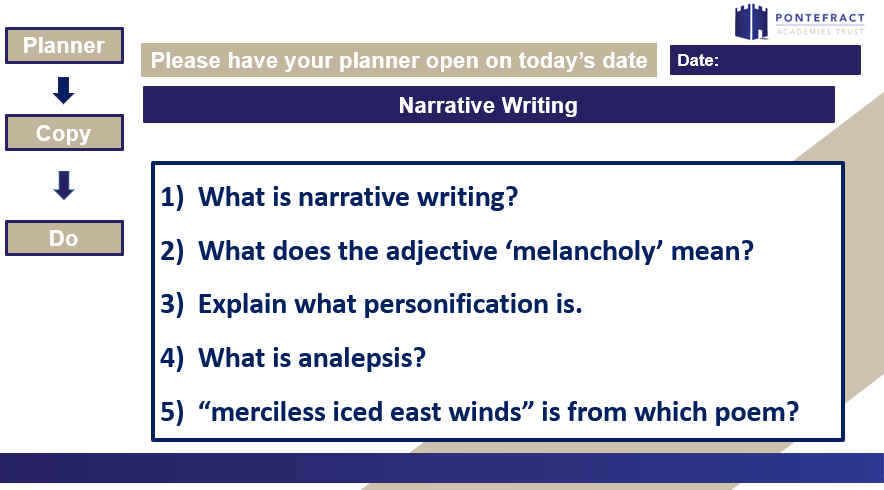 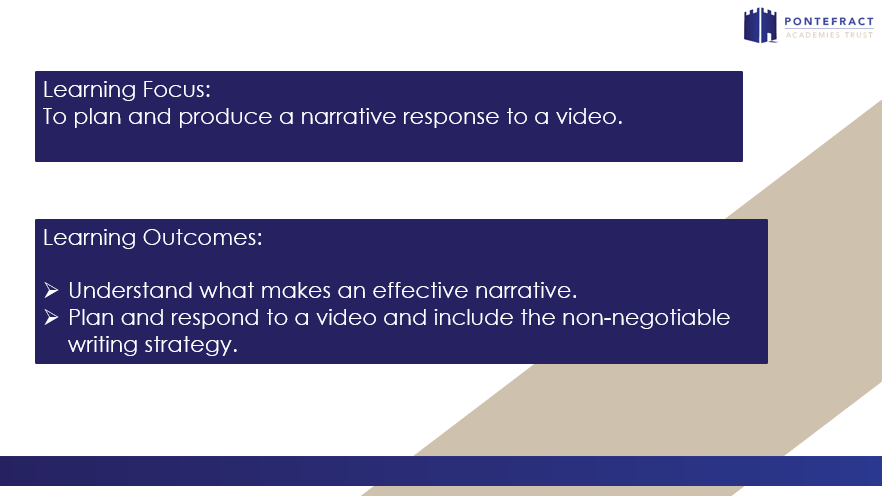 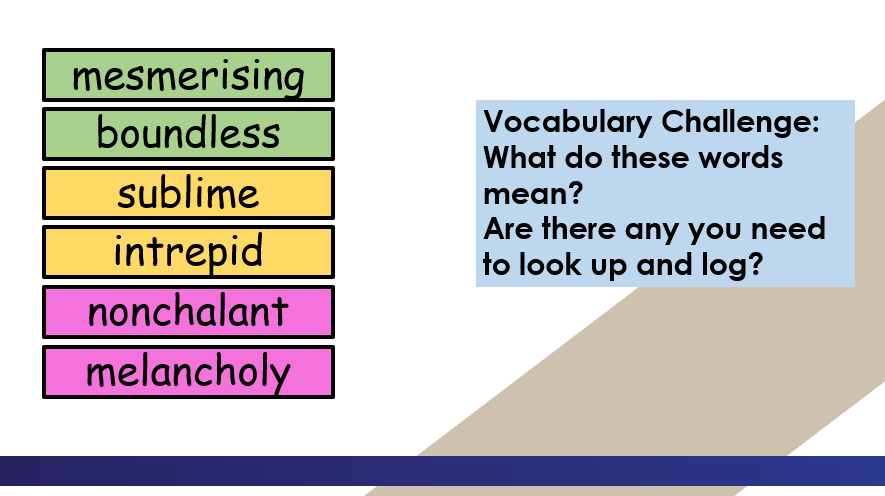 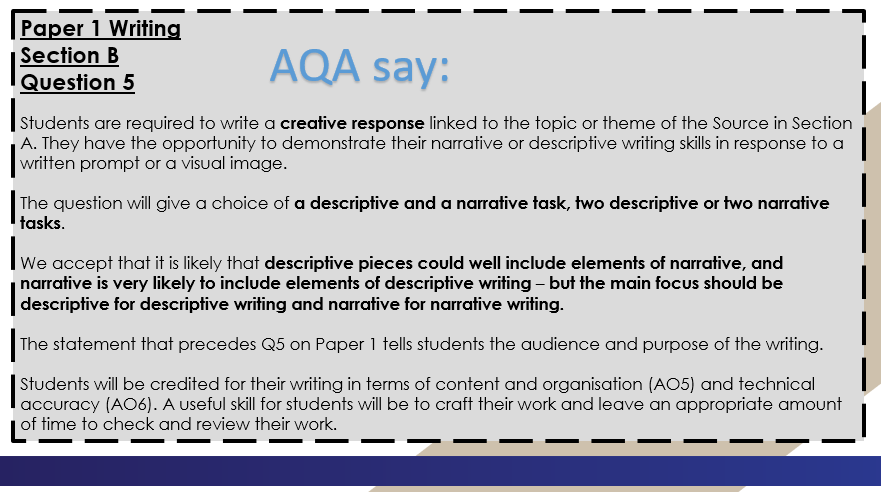 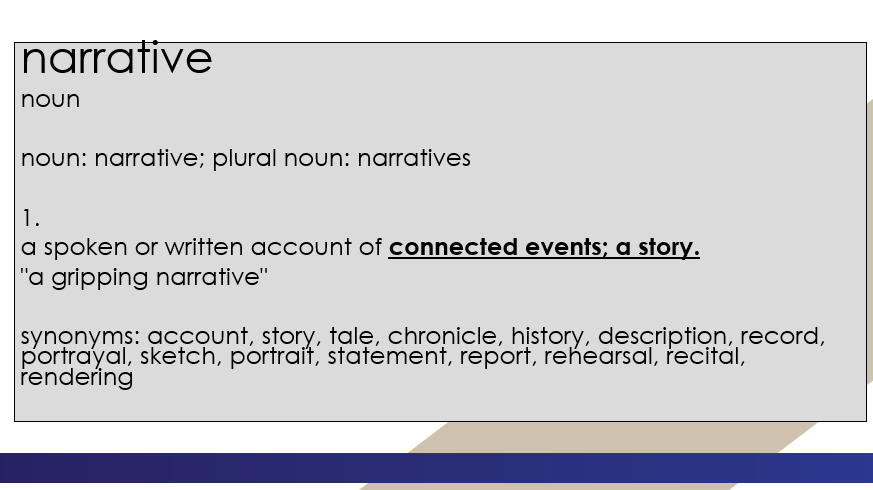 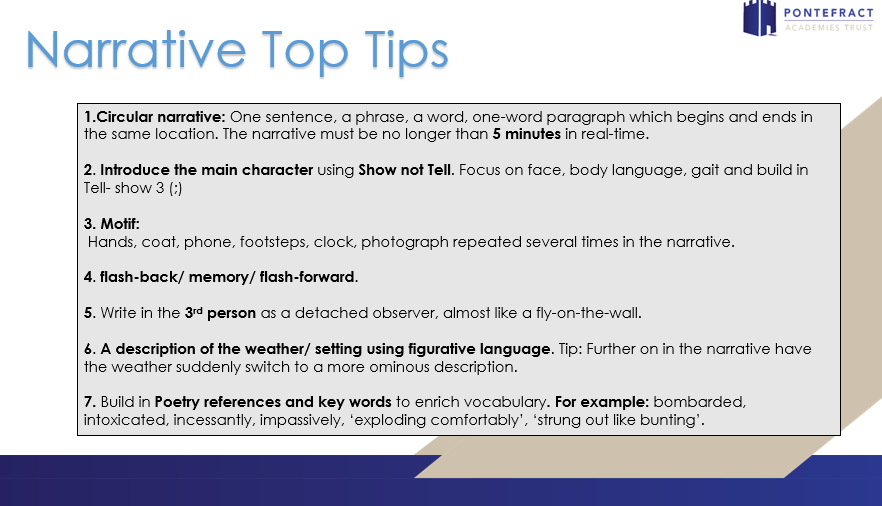 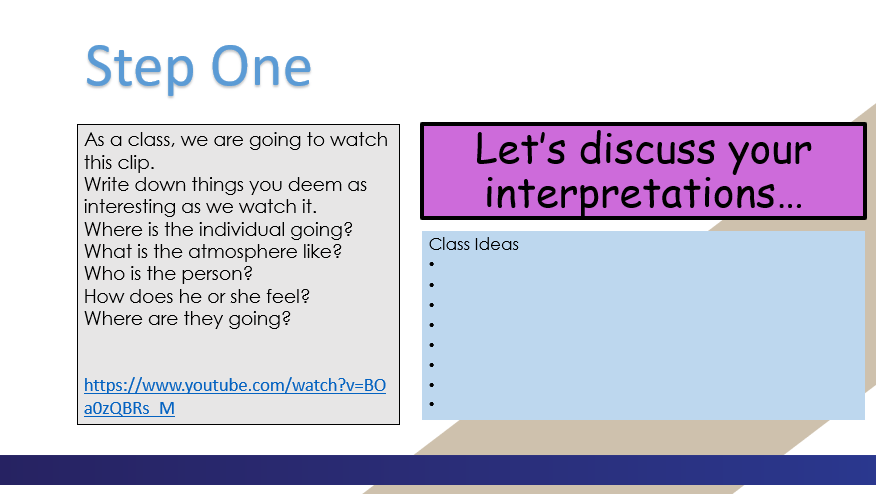 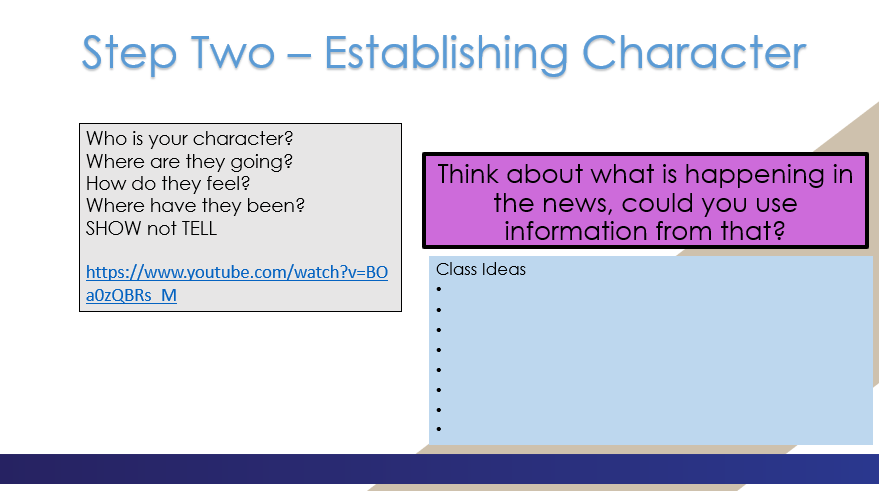 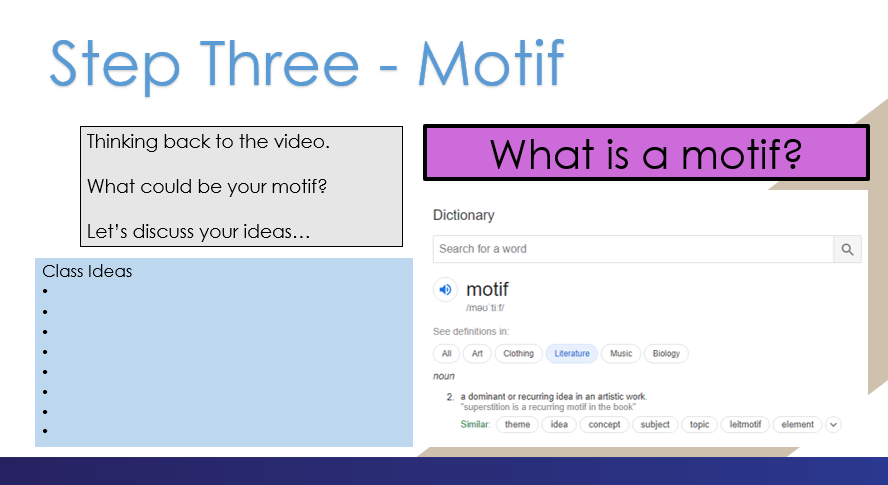 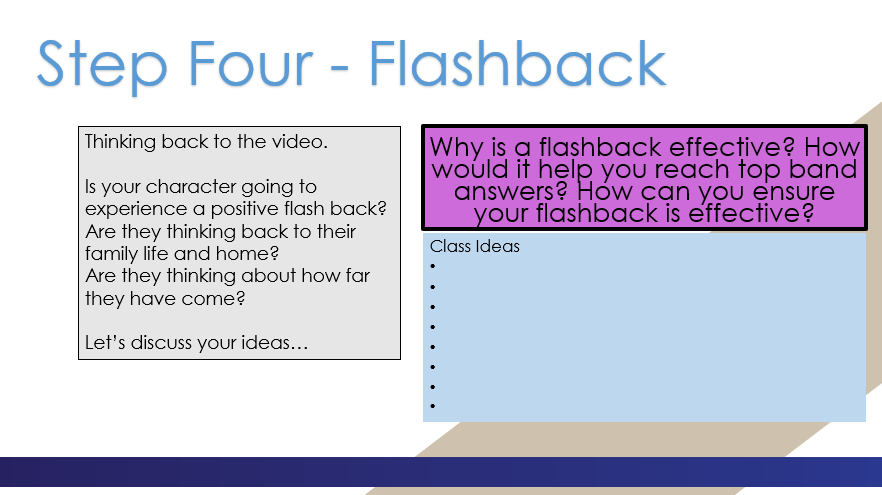 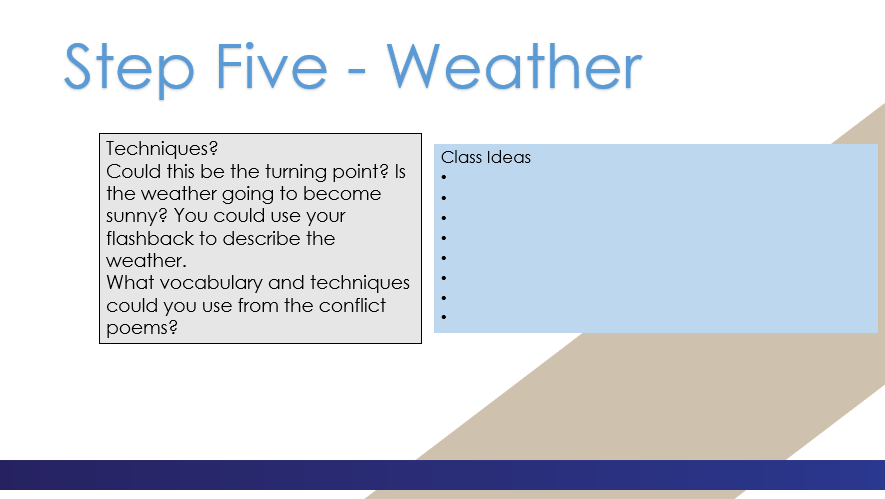 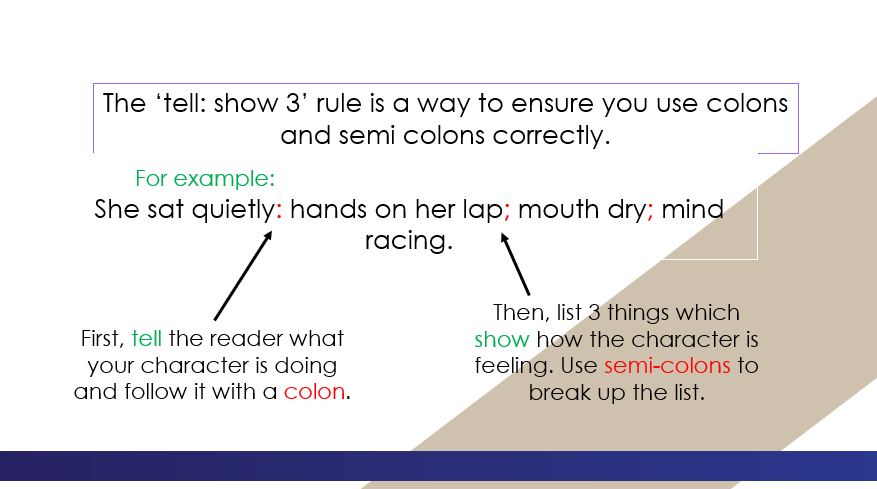 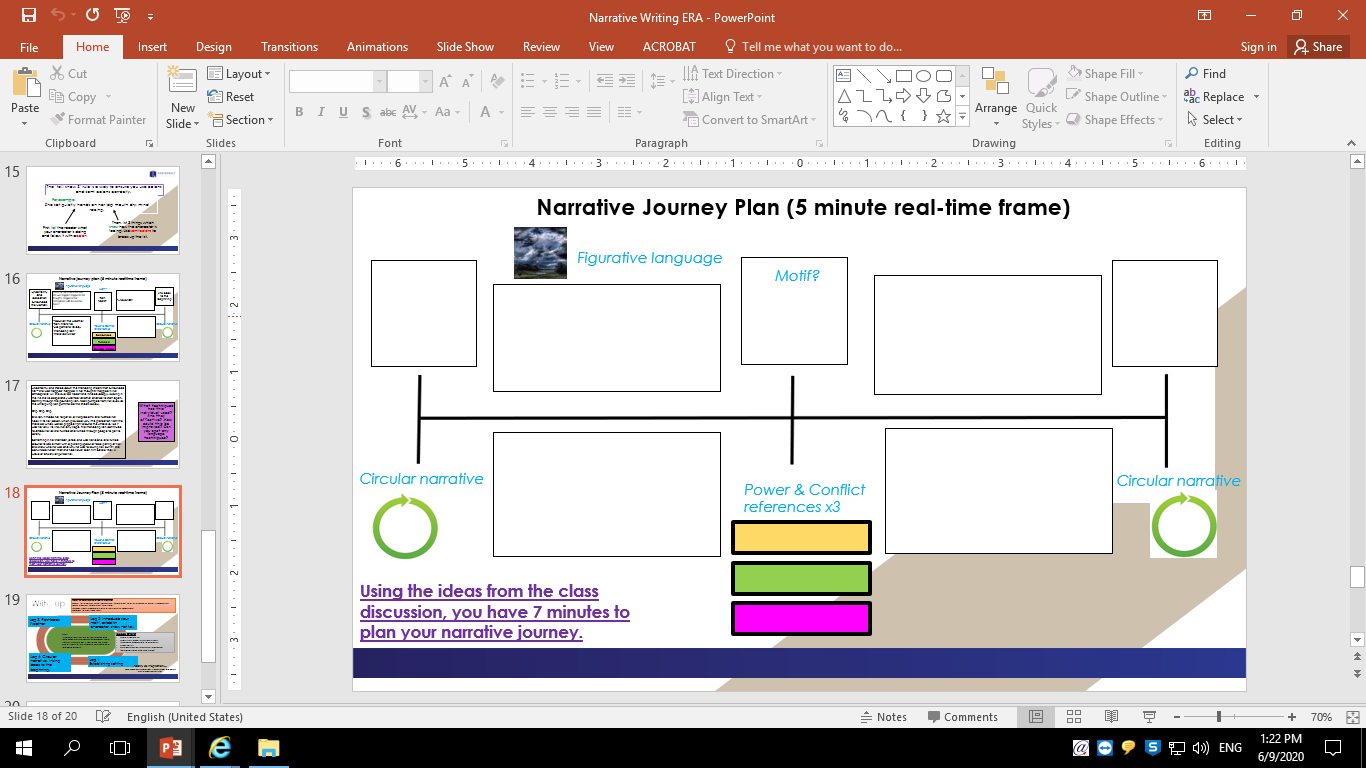 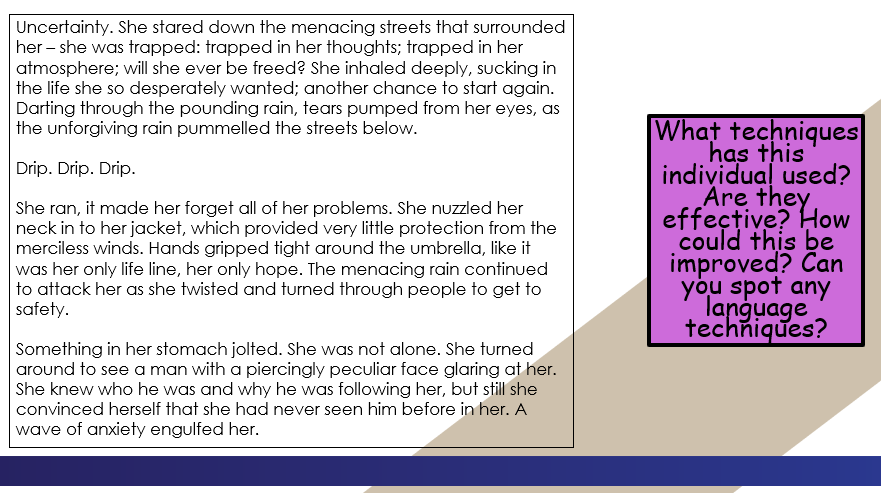 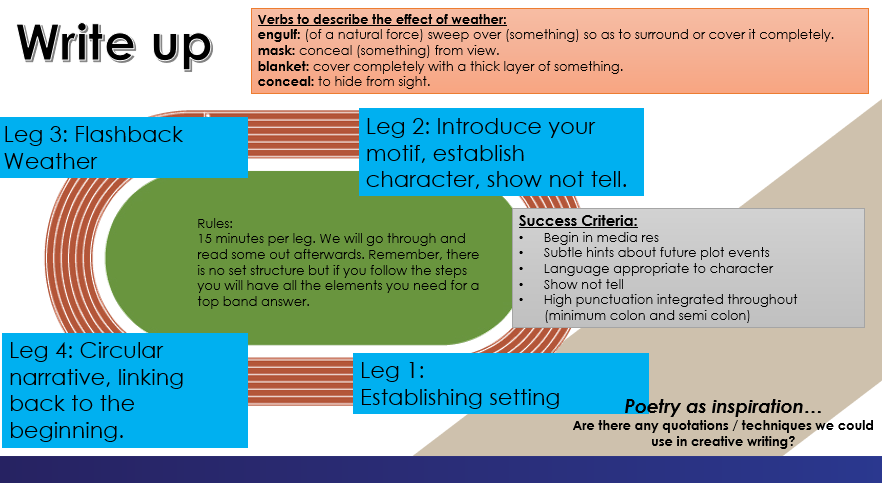 __________________________________________________________________________________________________________________________________________________________________________________________________________________________________________________________________________________________________________________________________________________________________________________________________________________________________________________________________________________________________________________________________________________________________________________________________________________________________________________________________________________________________________________________________________________________________________________________________________________________________________________________________________________________________________________________________________________________________________________________________________________________________________________________________________________________________________________________________________________________________________________________________________________________________________________________________________________________________________________________________________________________________________________________________________________________________________________________________________________________________________________________________________________________________________________________________________________________________________________________________________________________________________________________________________________________________________________________________________________________________________________________________________________________________________________________________________________________________________________________________________________________________________________________________________________________________________________________________________________________________________________________________________________________________________________________________________________________________________________________________________________________________________________________________________________________________________________________________________________________________________________________________________________________________________________________________________________________________________________________________________________________________________________________________________________________________________________________________________________________________________________________________________________________________________________________________________________________________________________________________________________________________________________________________________________________________________________________________________________________________________________________________________________________________________________________________________________________________________________________________________________________________________________________________________________________________________________________________________________________________________________________________________________________________________________________________________________________________________________________________________________________________________________________________________________________________________MATHS(2)PCD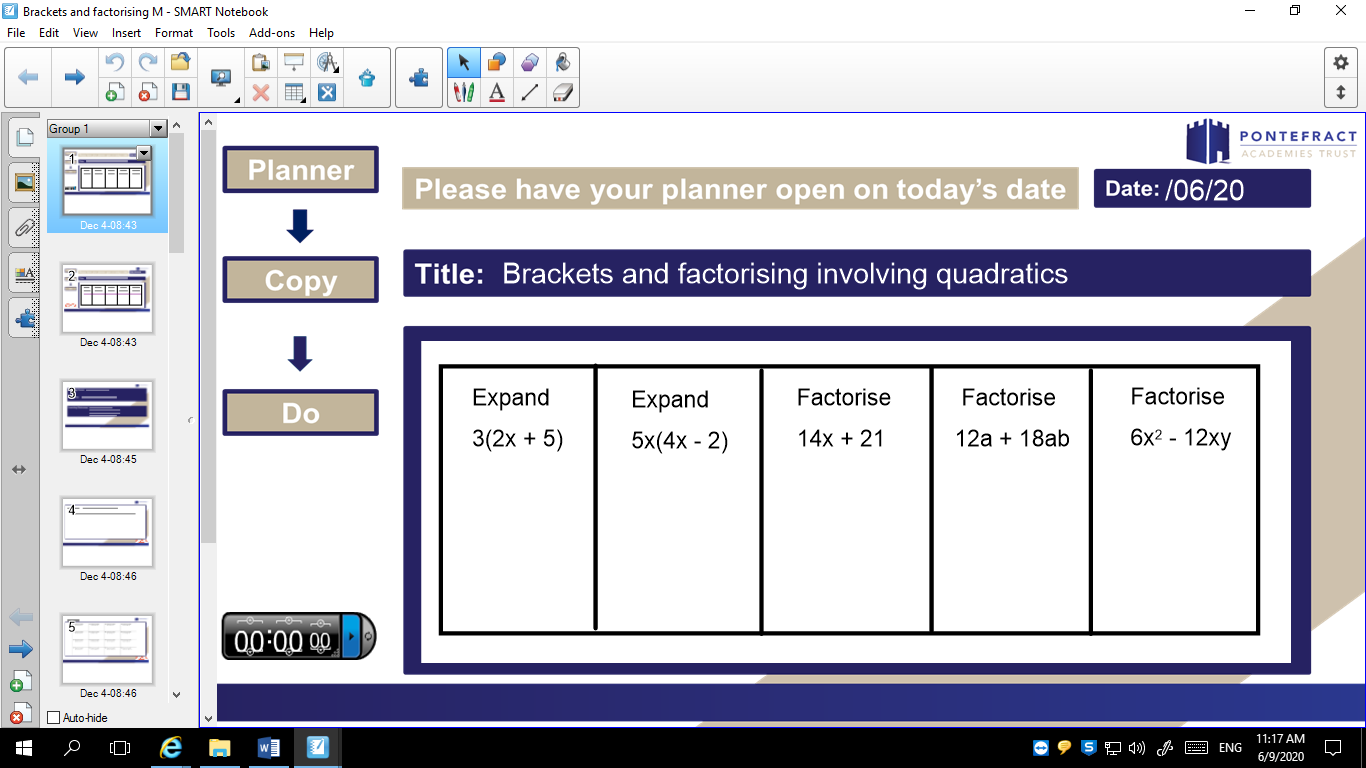 Task 1 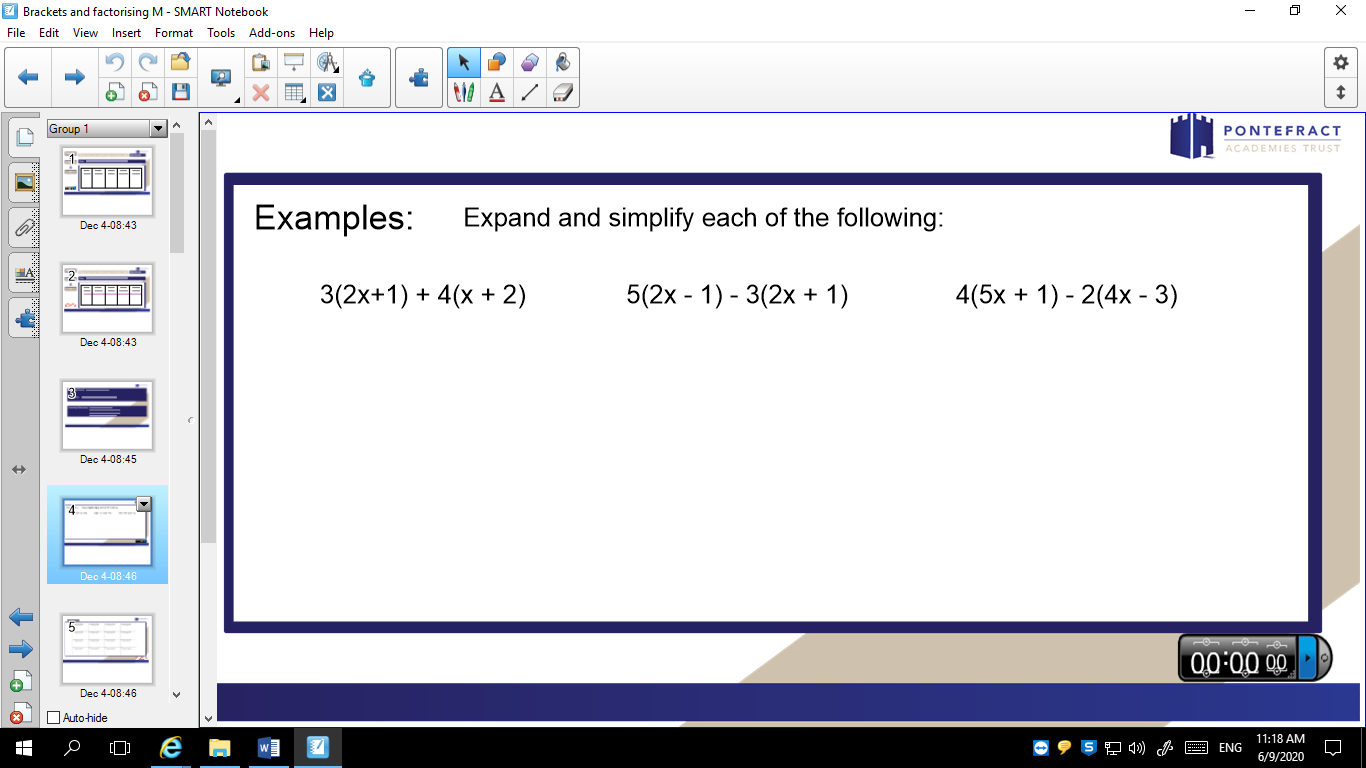 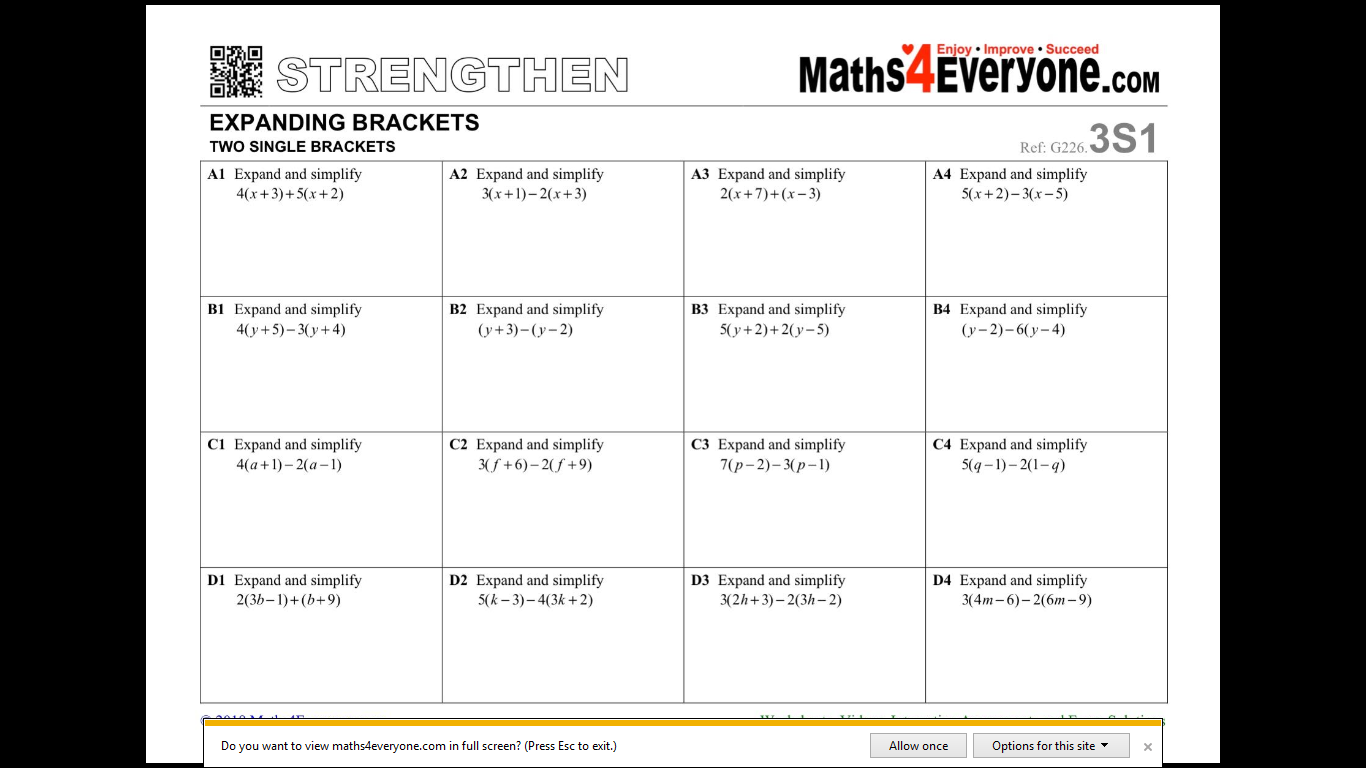 Task 2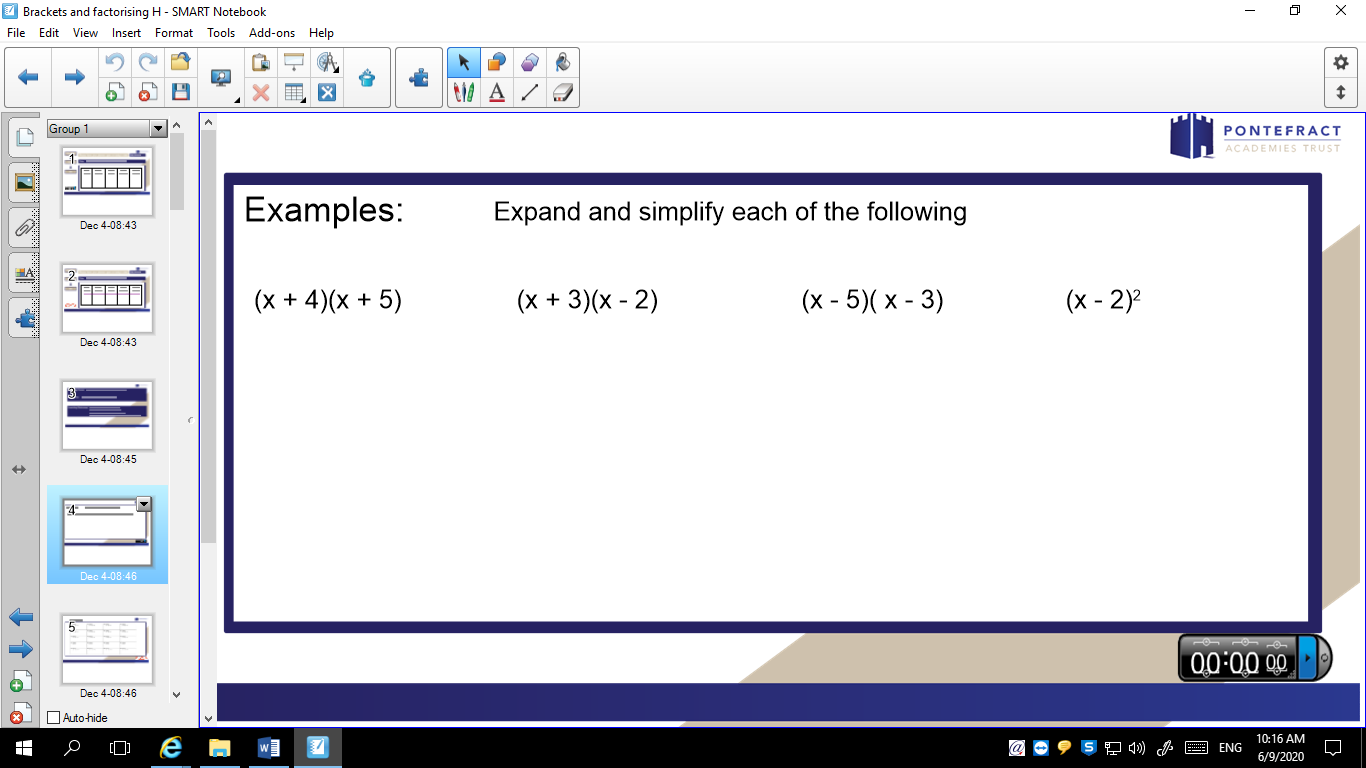 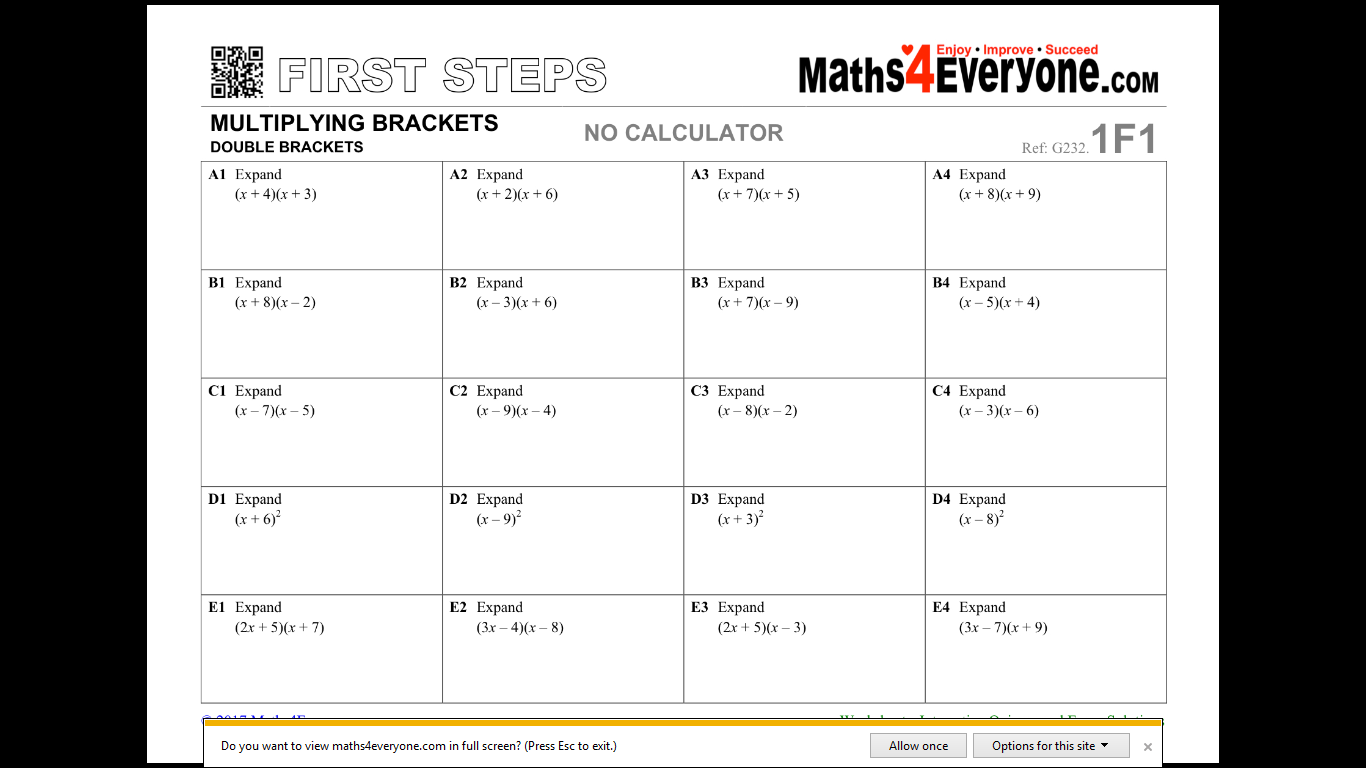 Task 3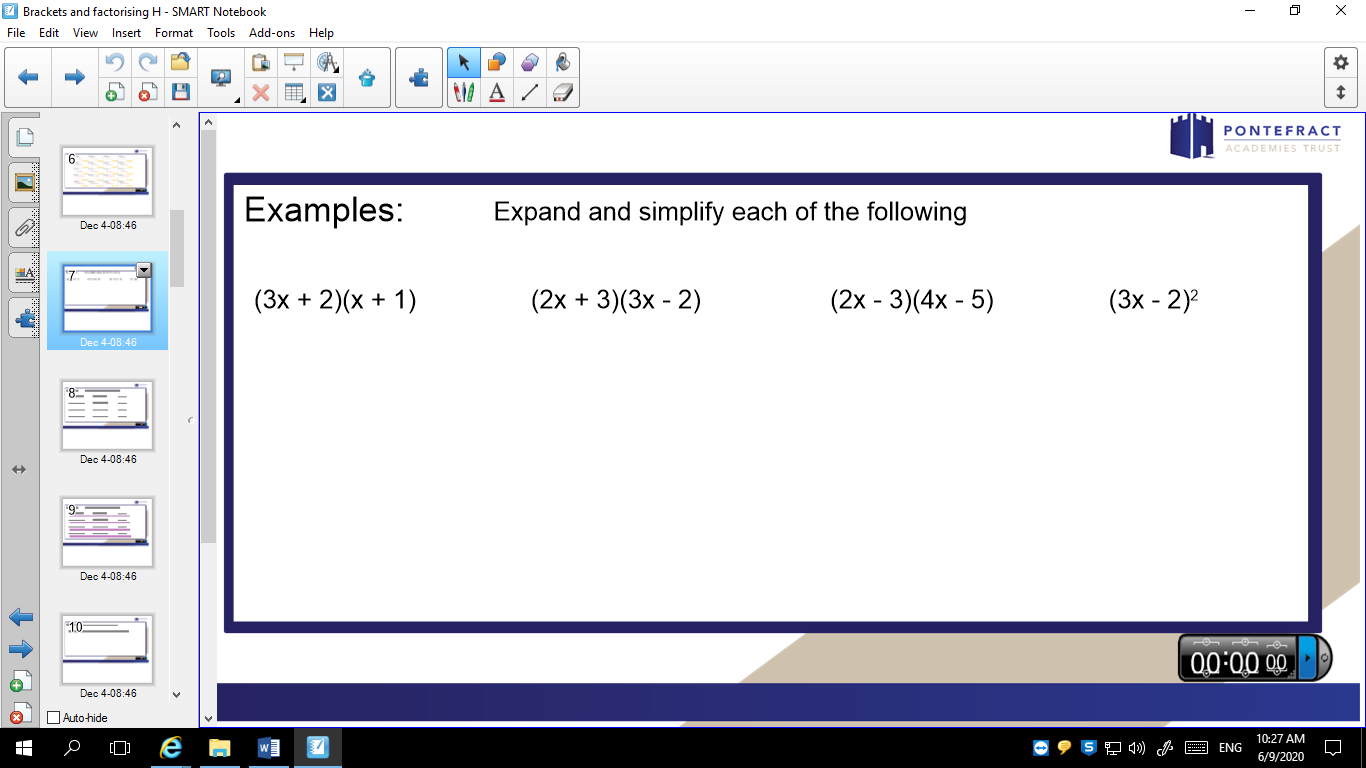 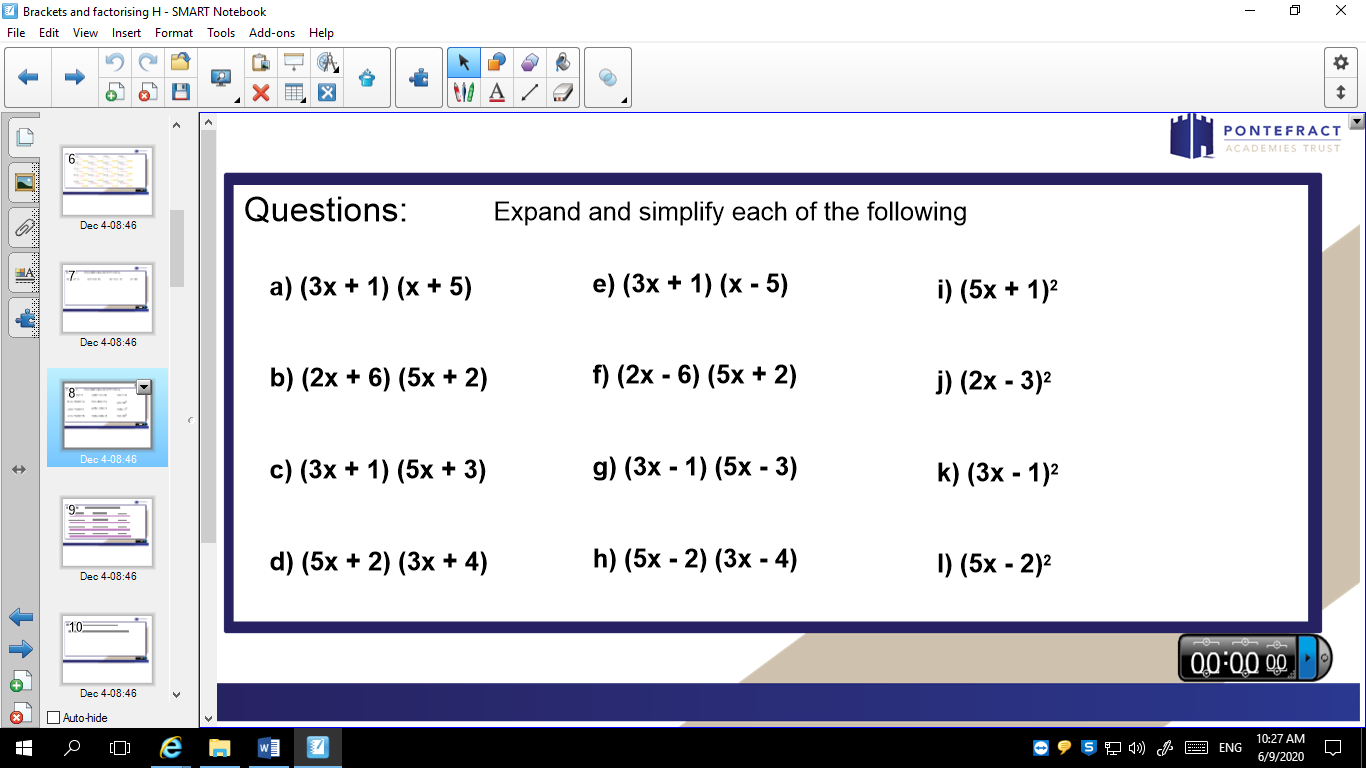 Task 4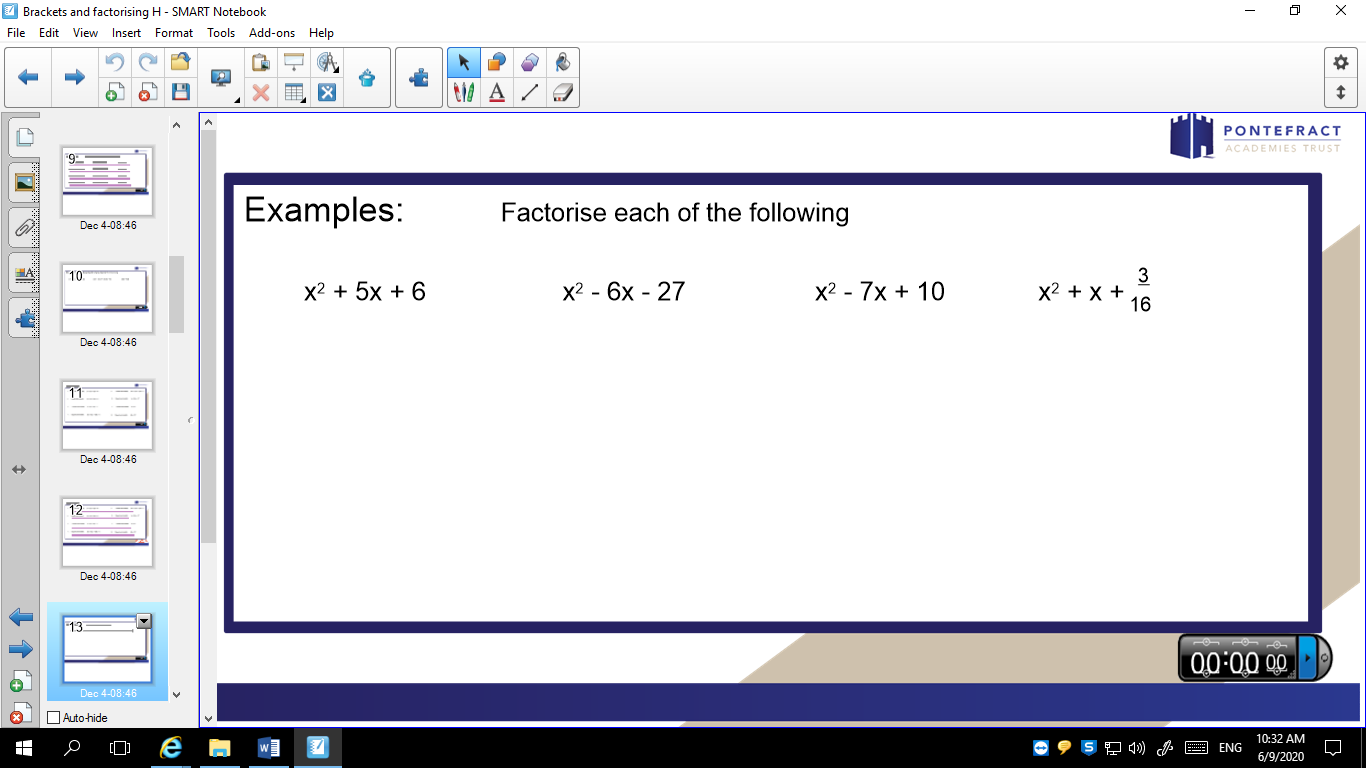 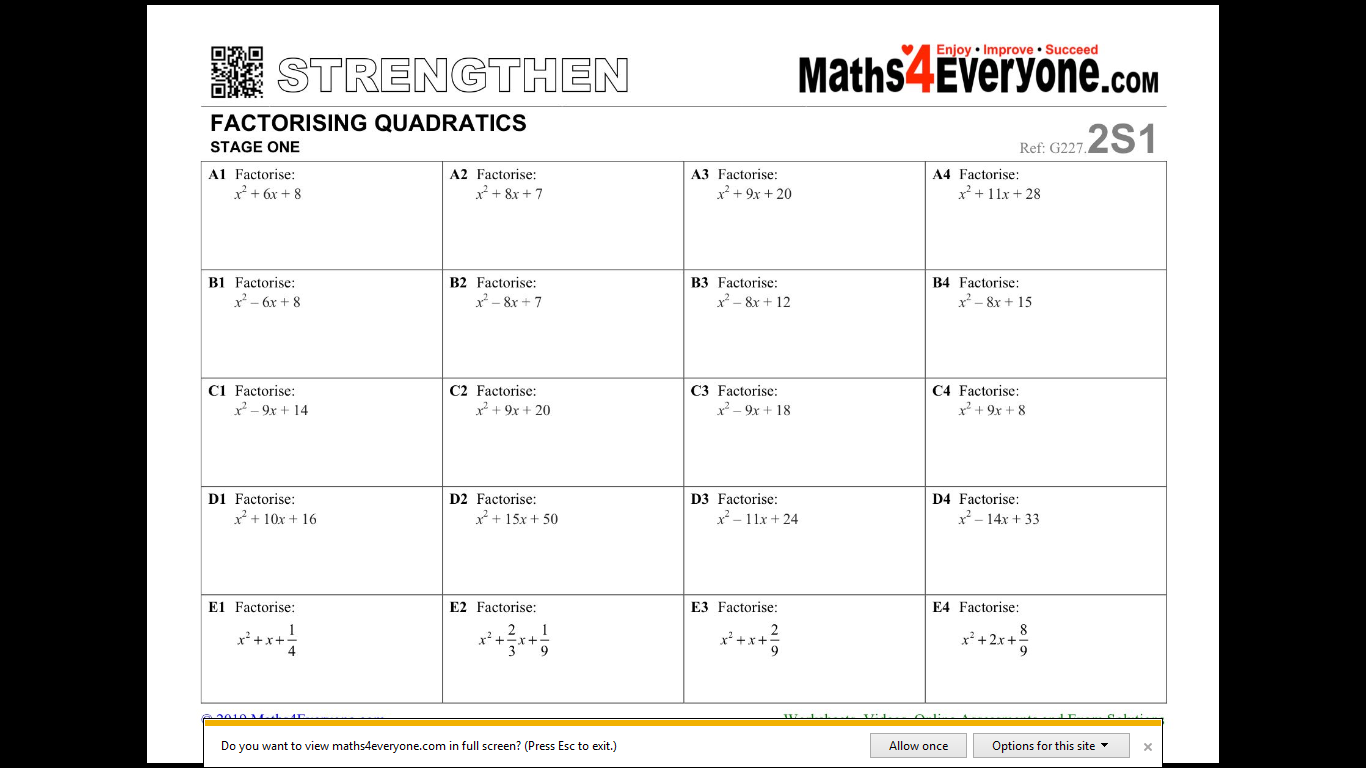 Task 5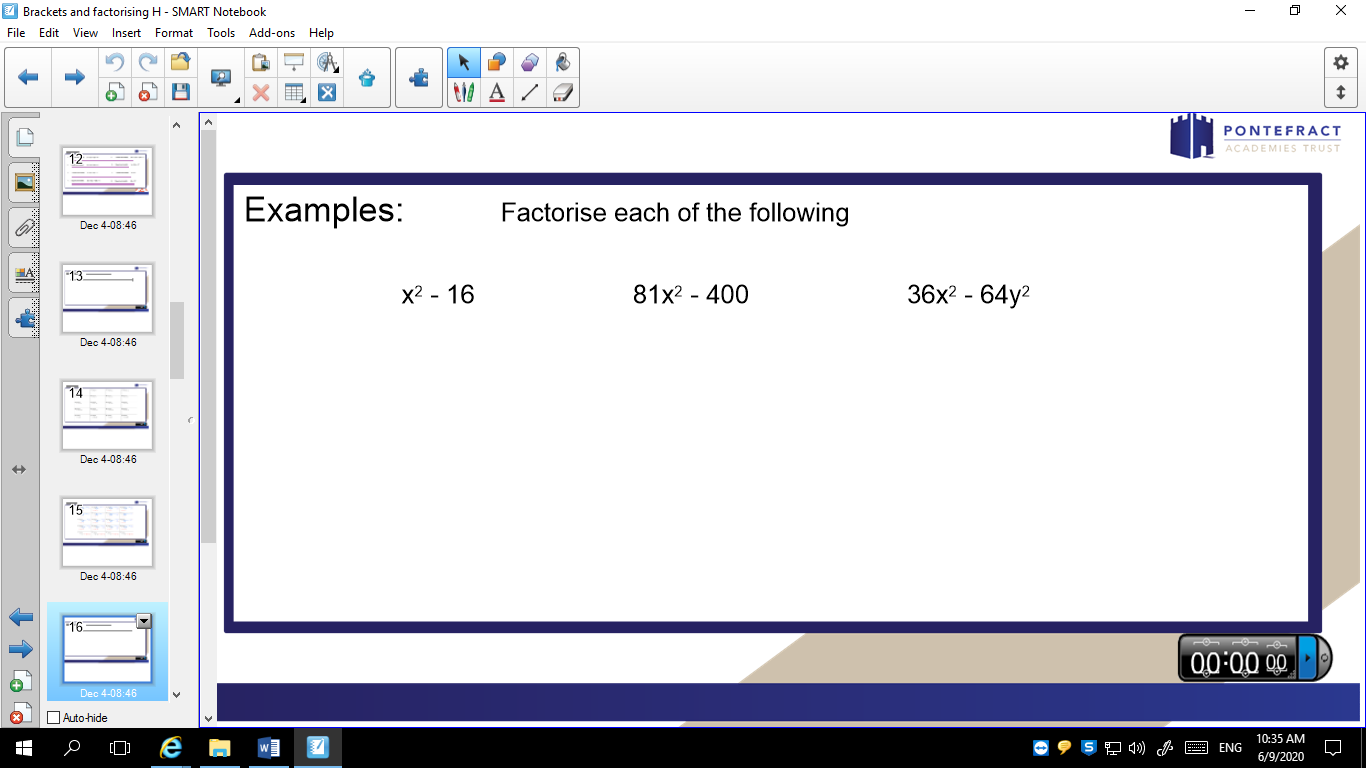 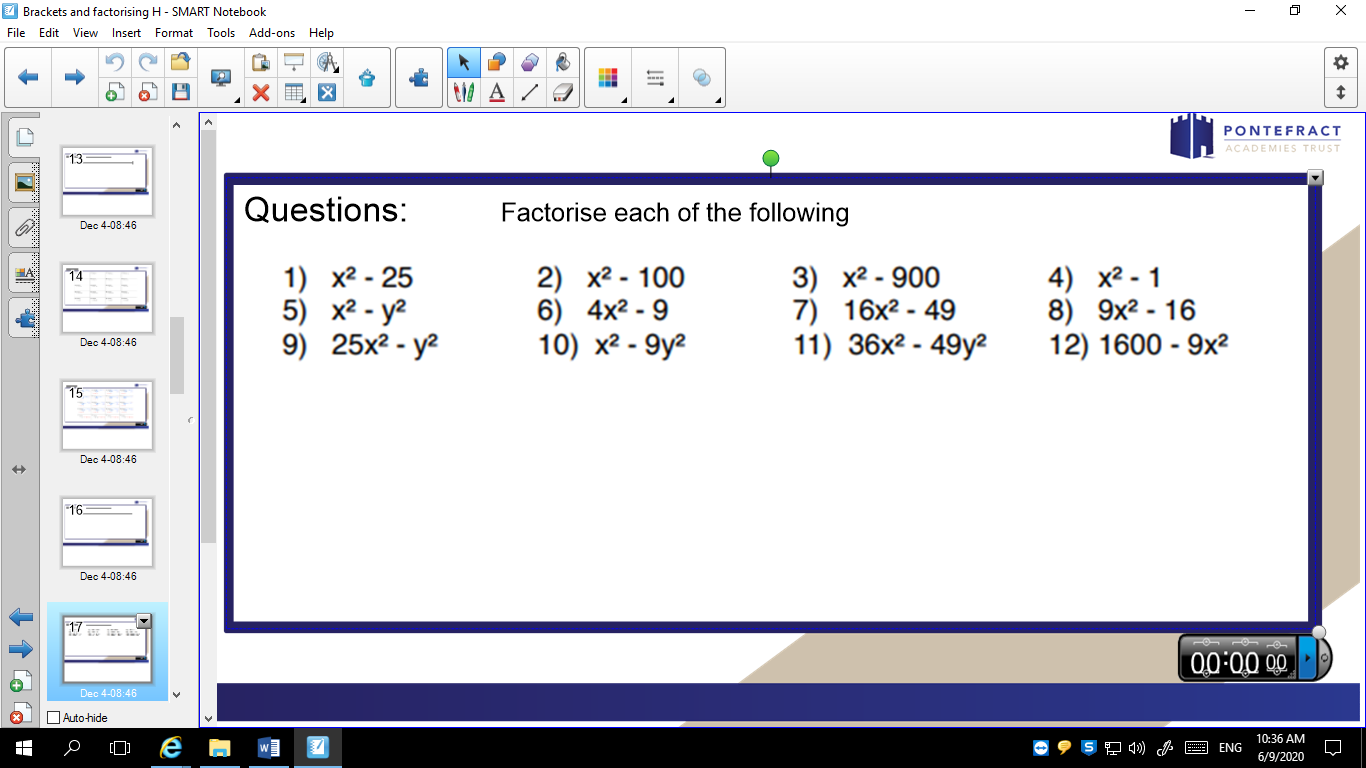 Task 6 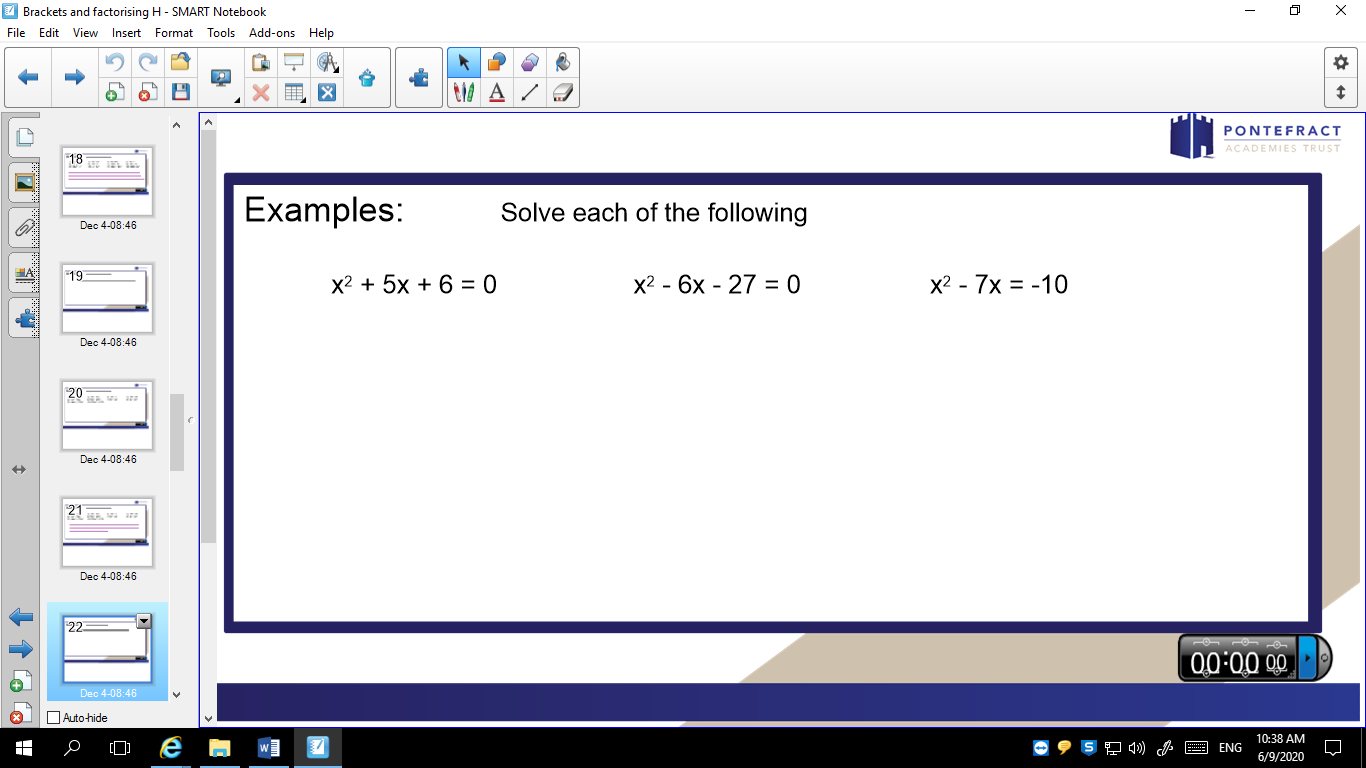 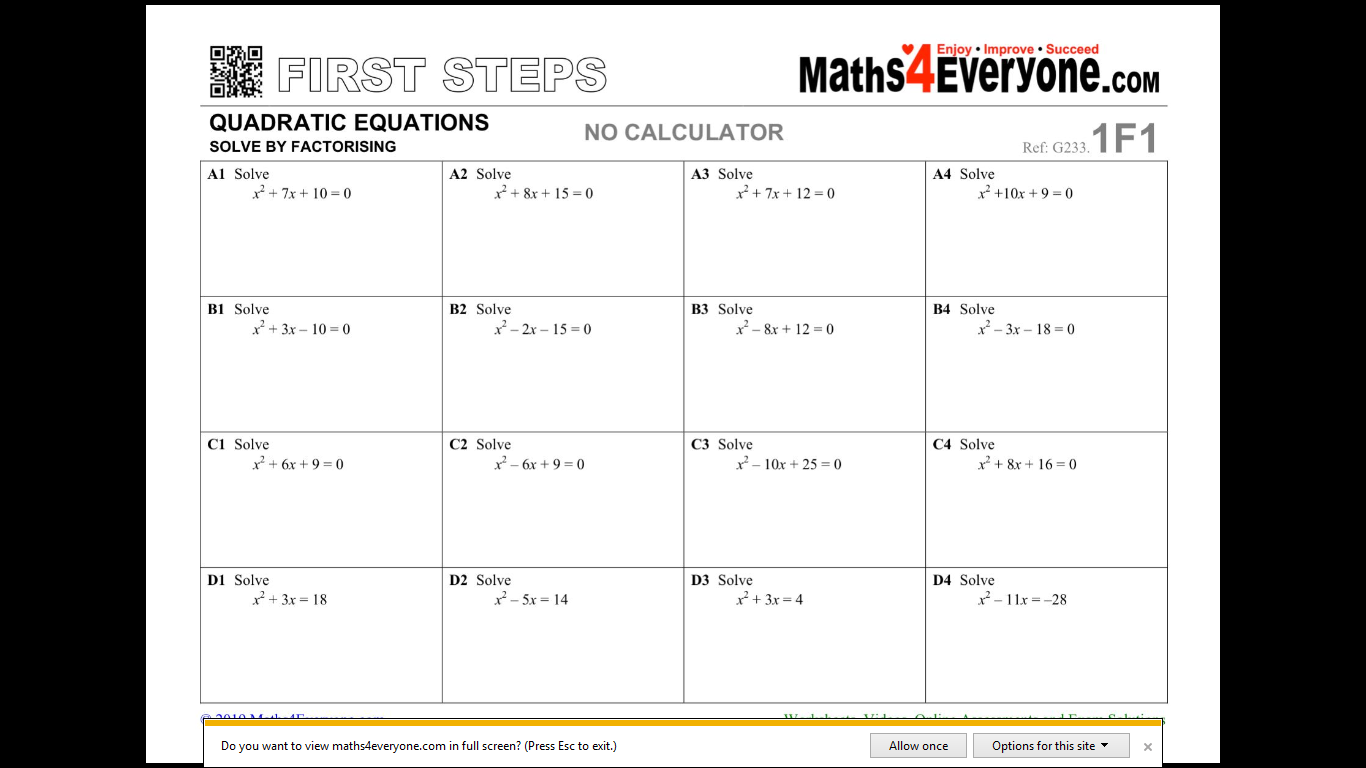 Task 7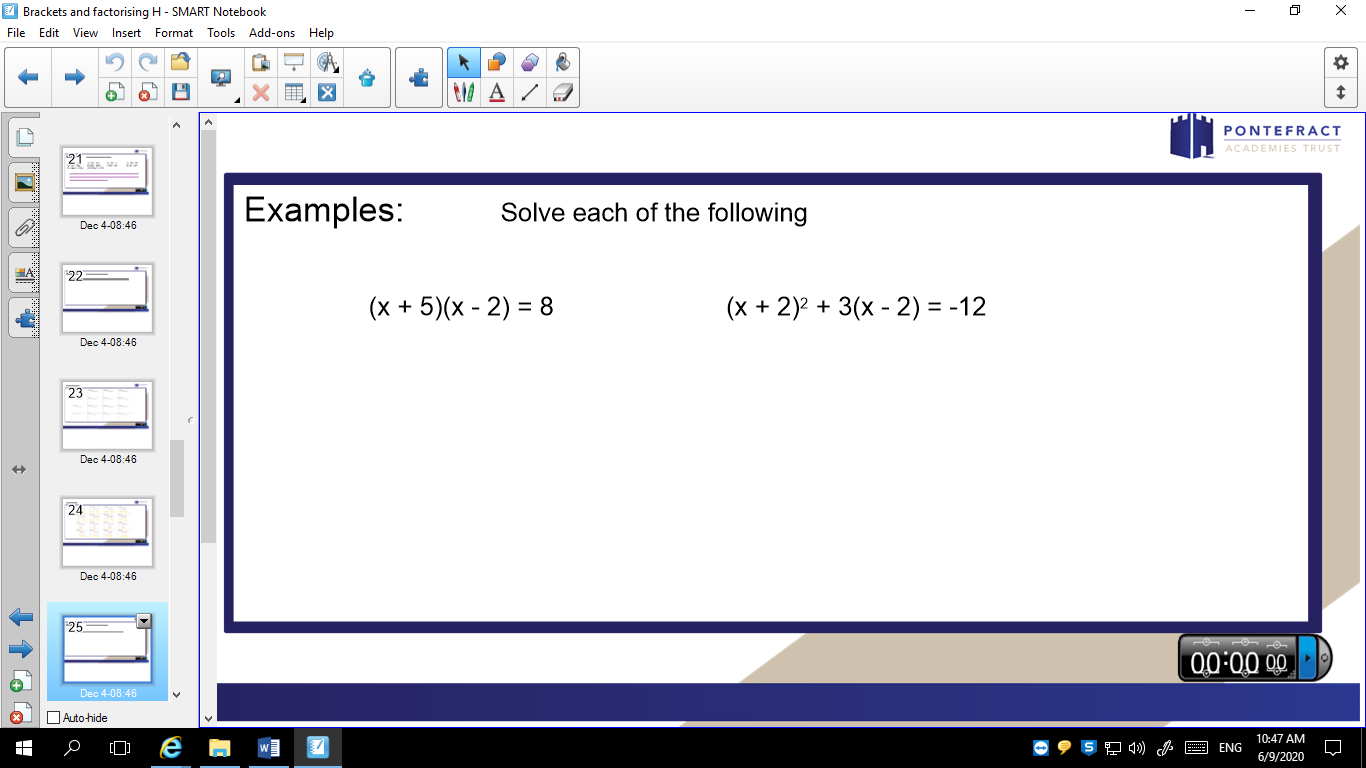 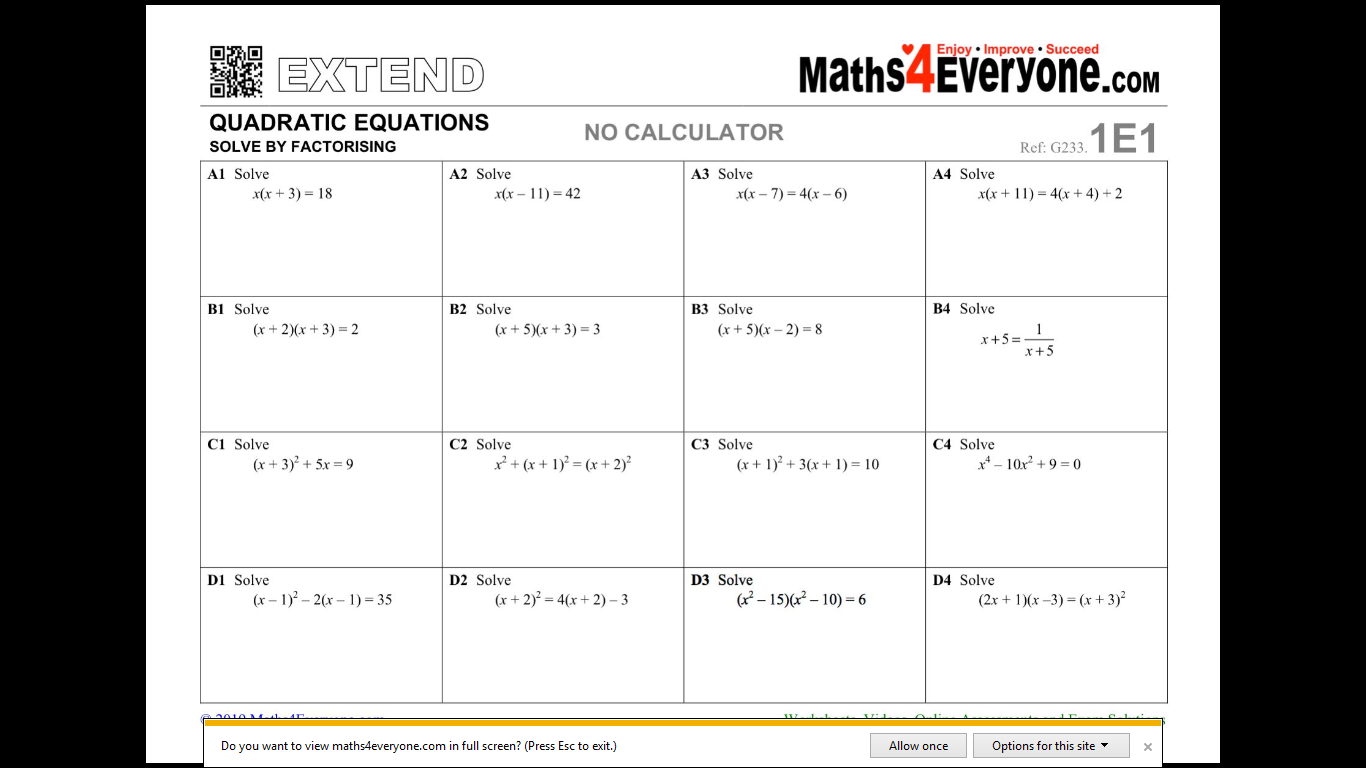 MATHS(3)PCD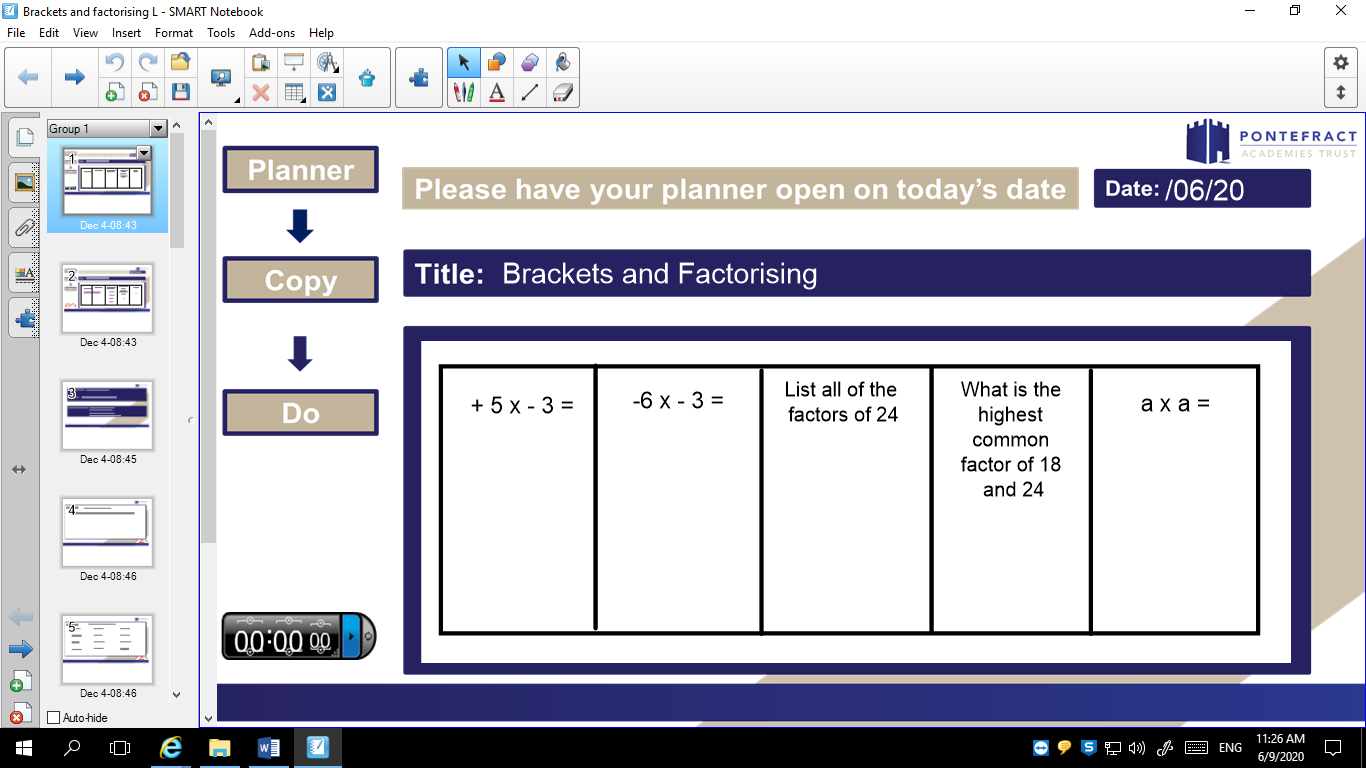 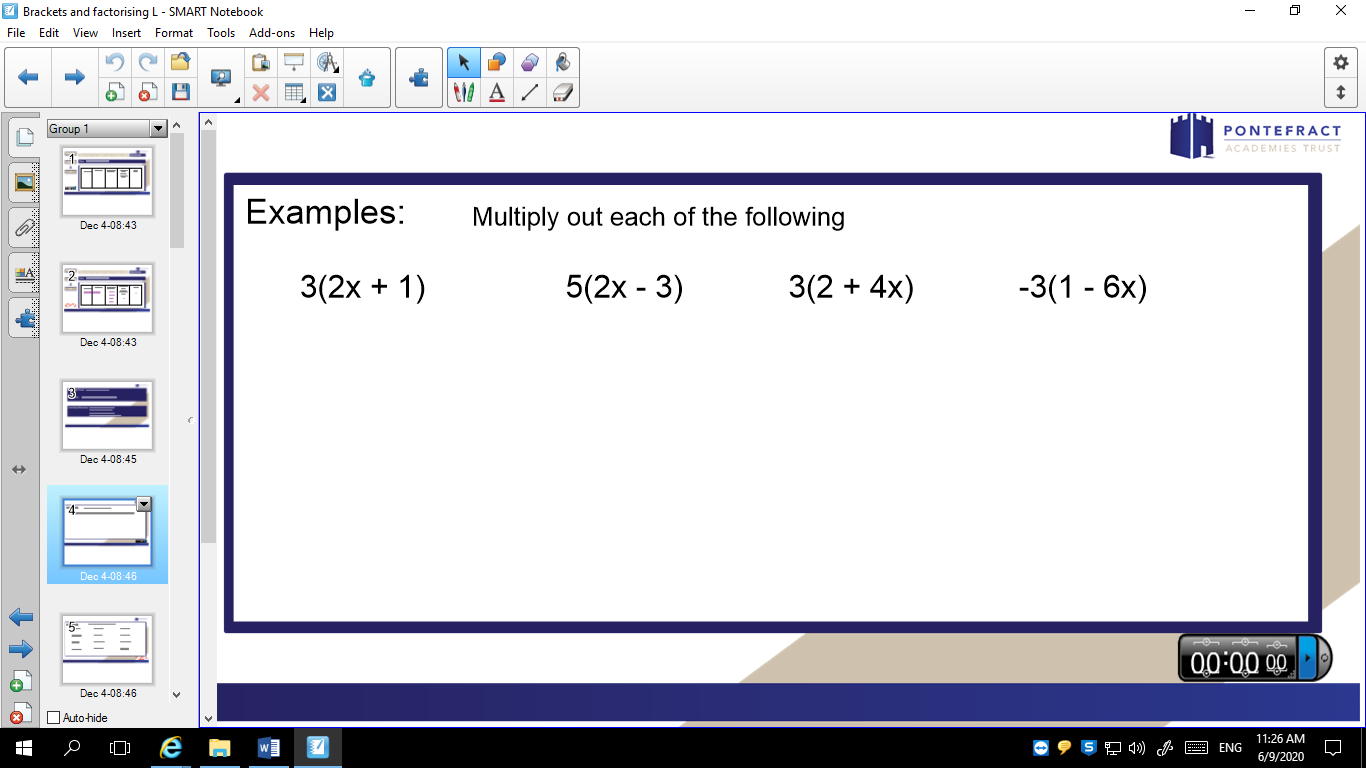 Task 1 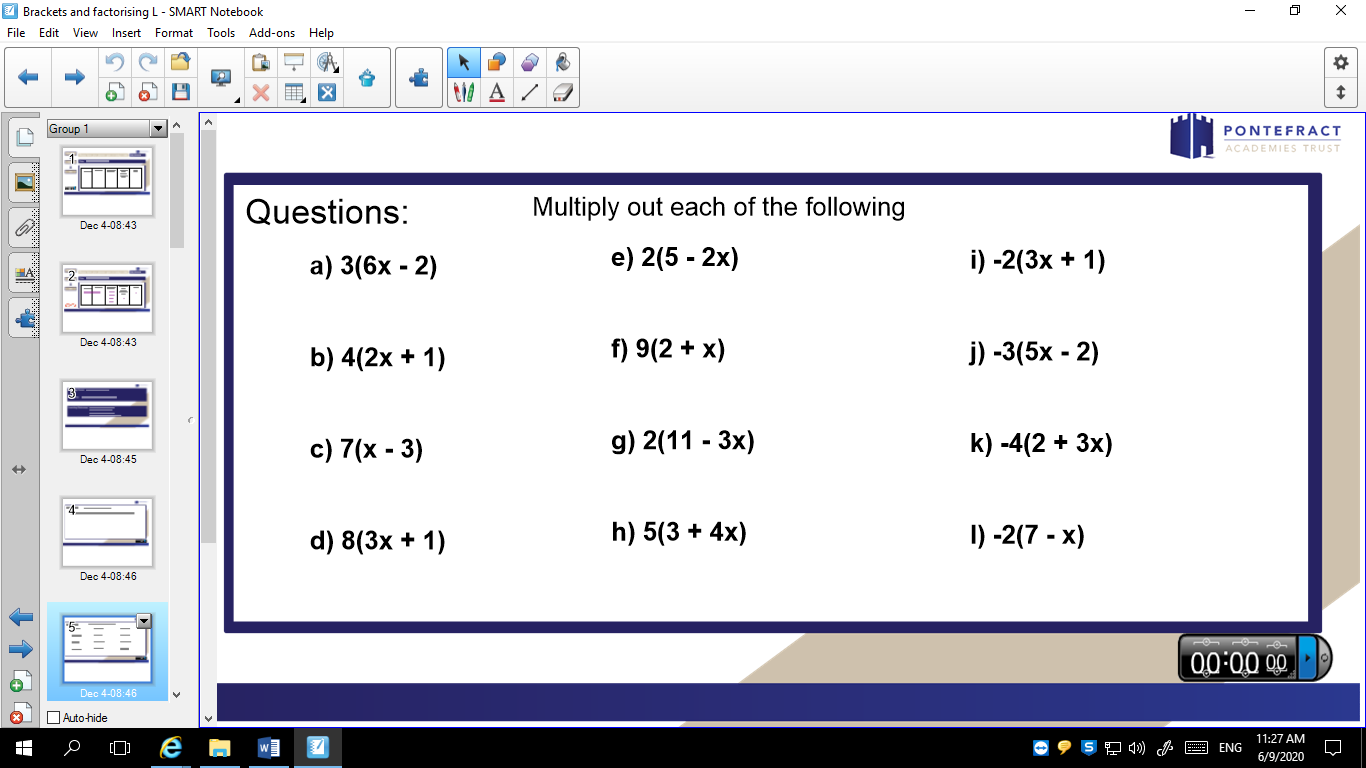 Task 2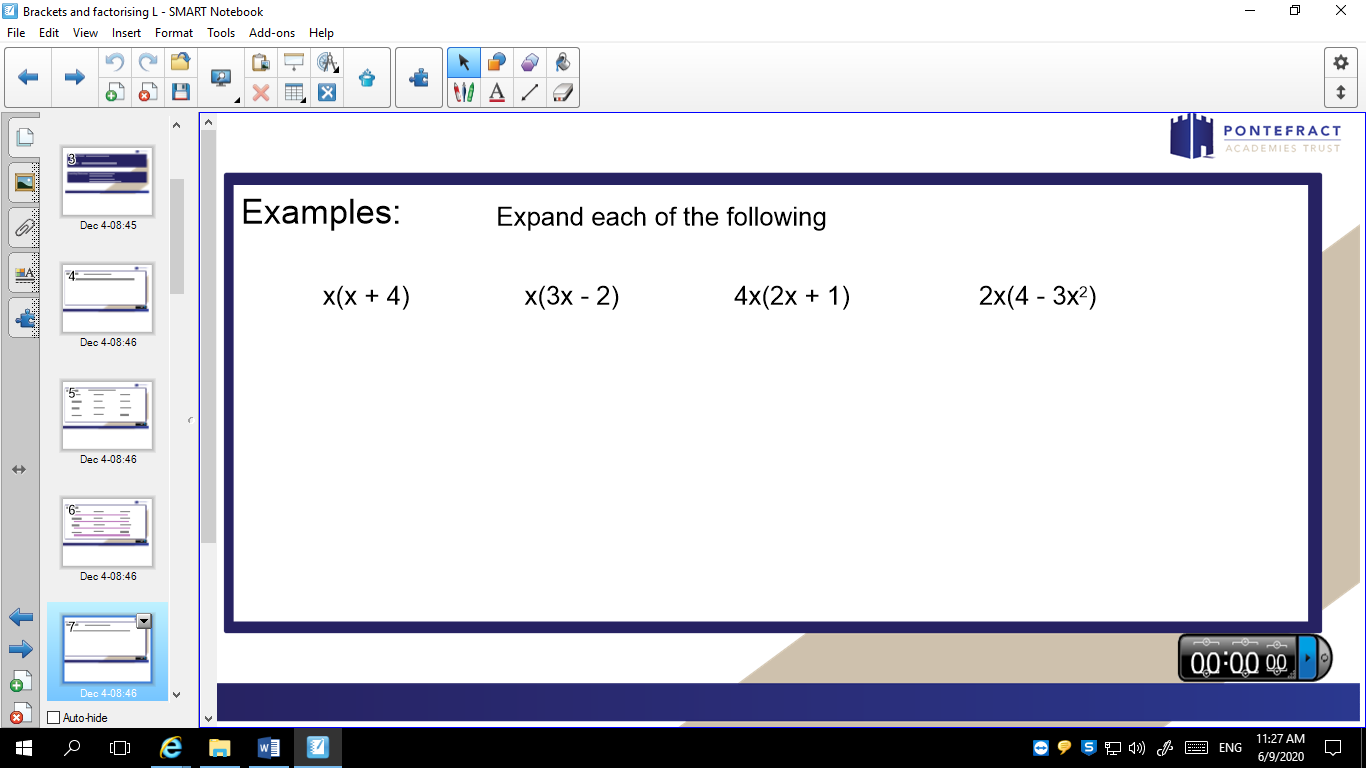 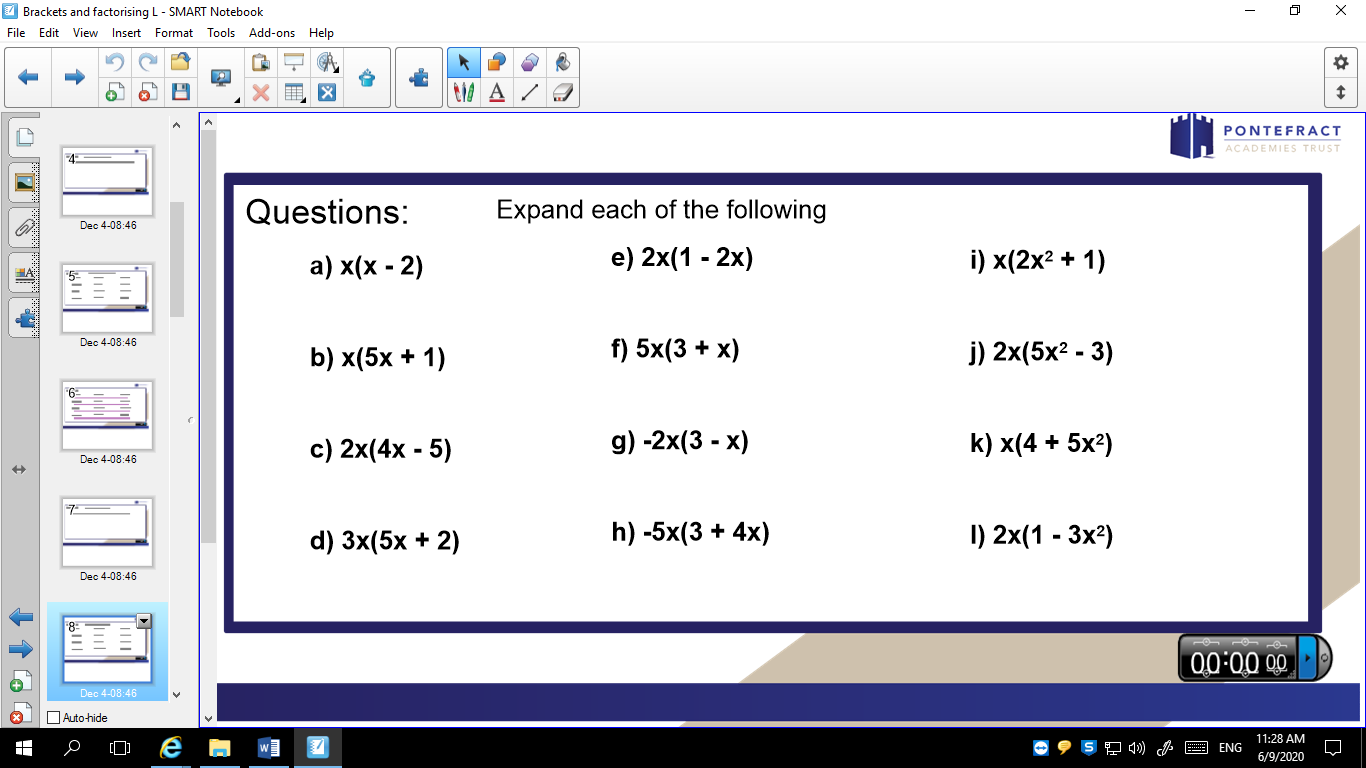 Task 3Task 4 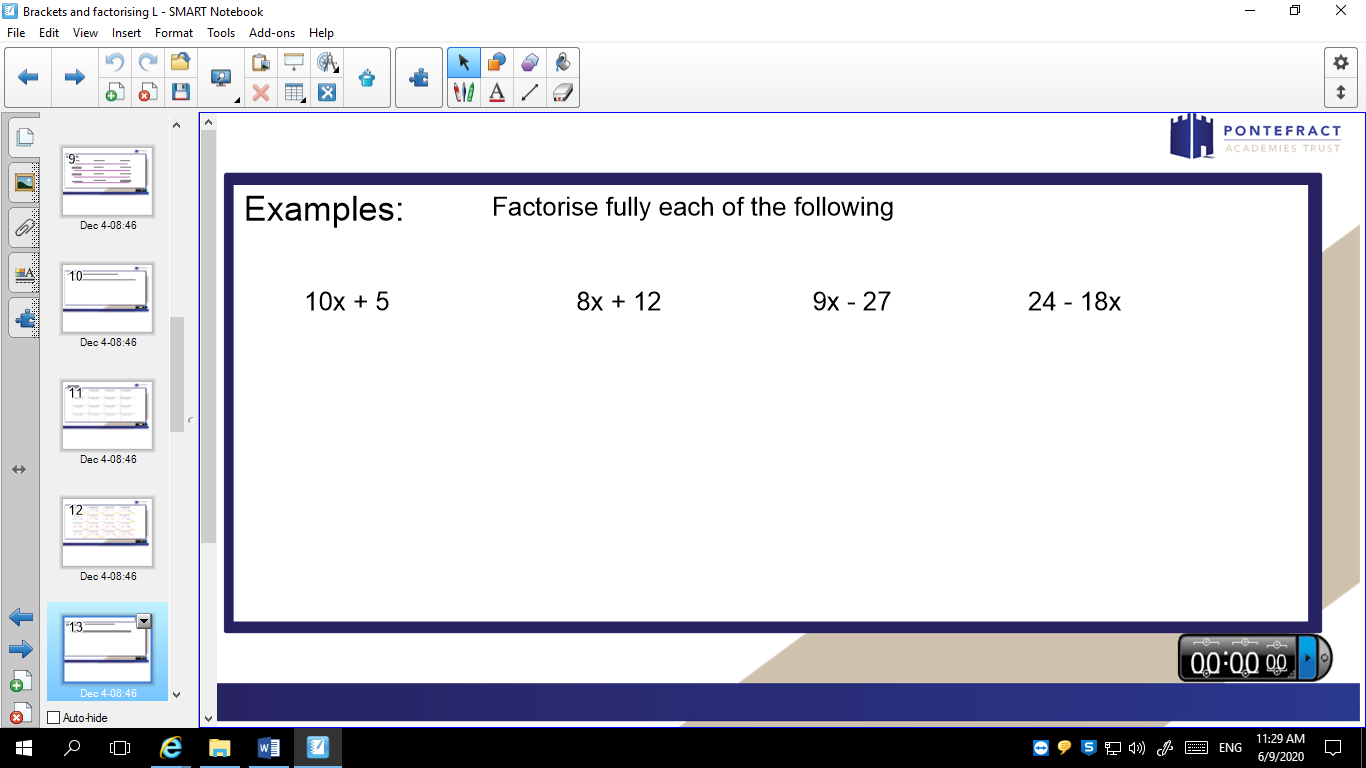 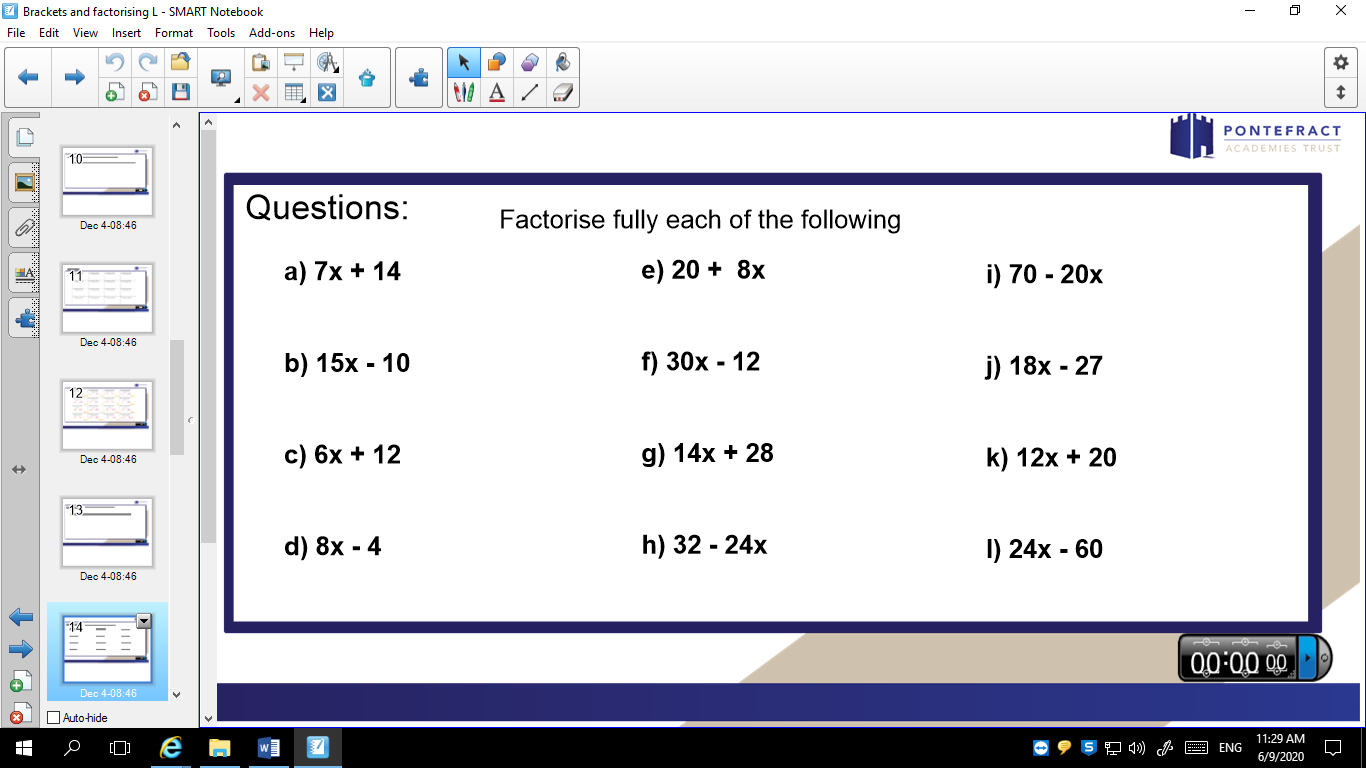 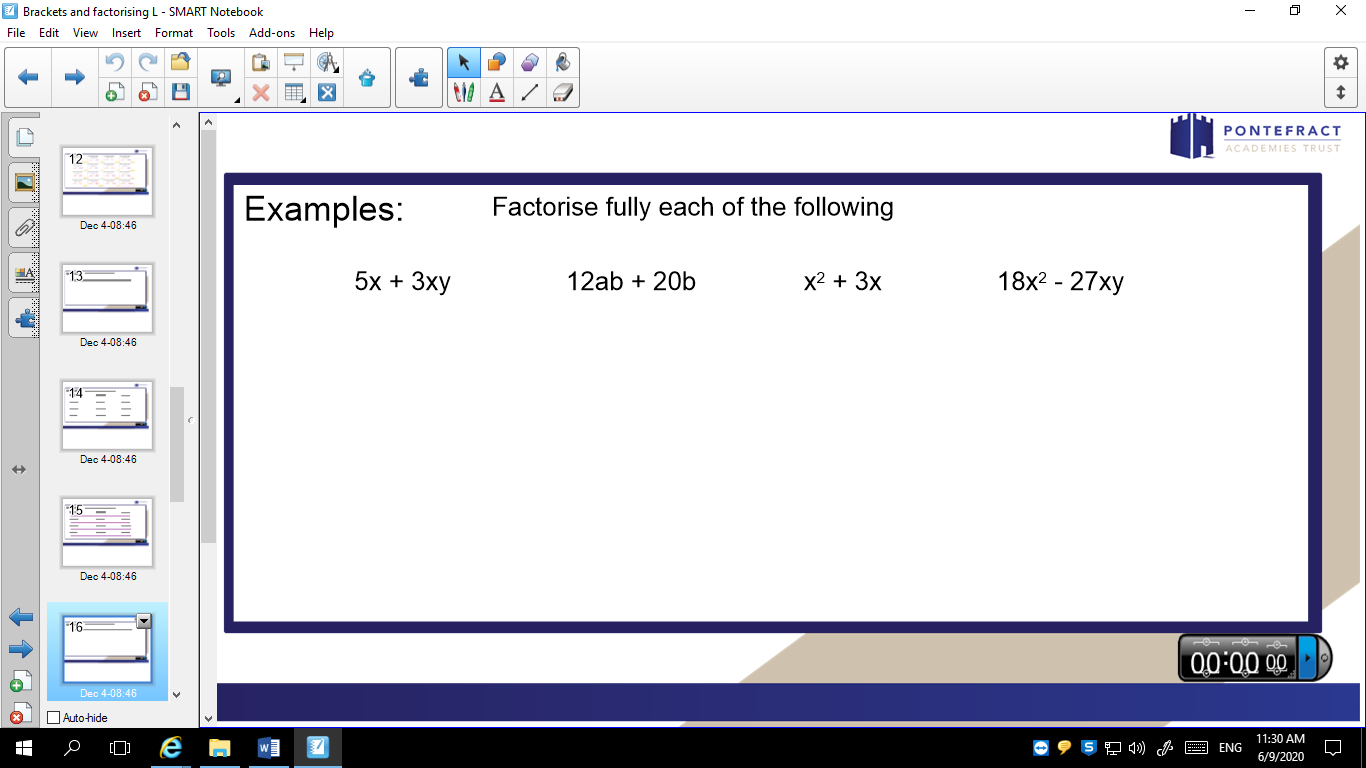 Task 5 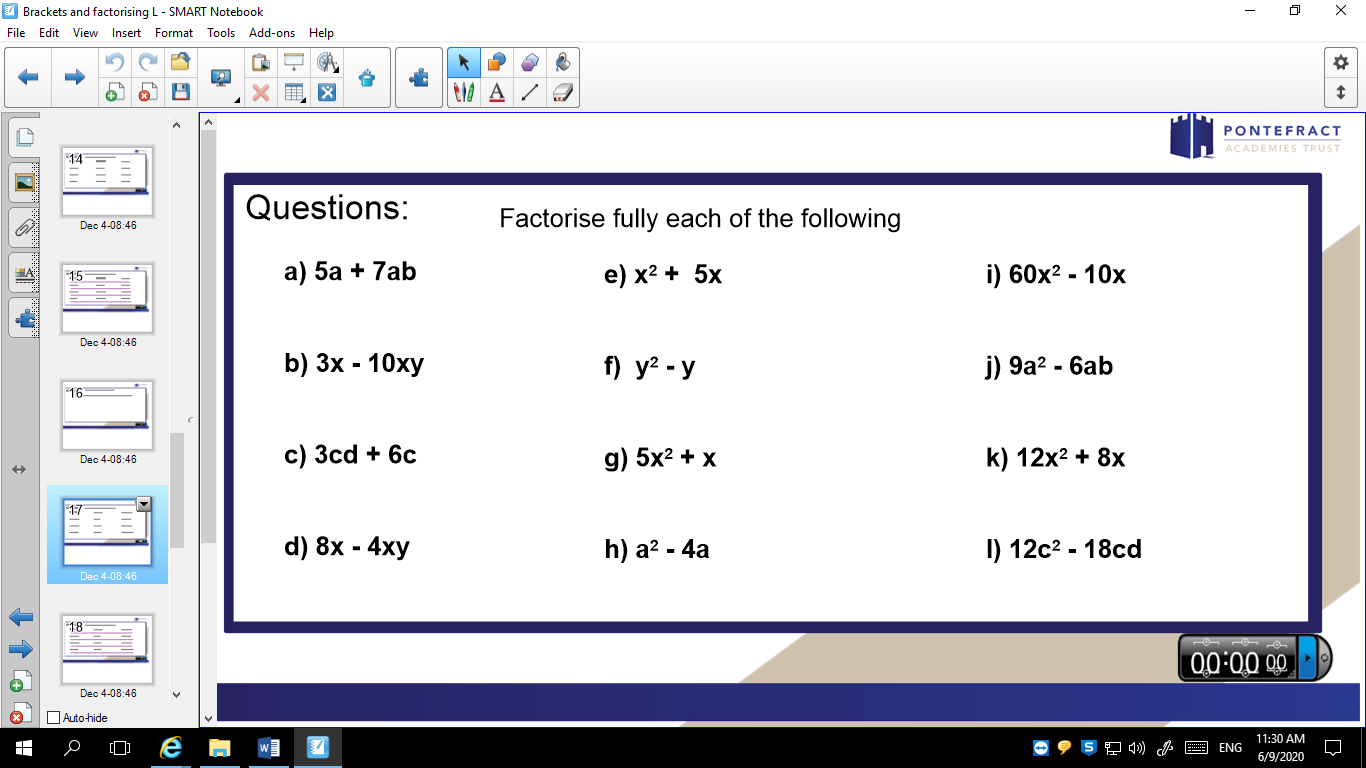 Task 6Task 7SCIENCEYear 10 Distance time graphs Revisit Distance time graphs revisit:A distance-time graph can be used to see when an object is stationary or travelling at a constant speed. The steeper the slope, the faster the speed. The gradient (slope) of a distance-time graph shows the speed. This is because of the equation for speed:Speed  = distance ÷ time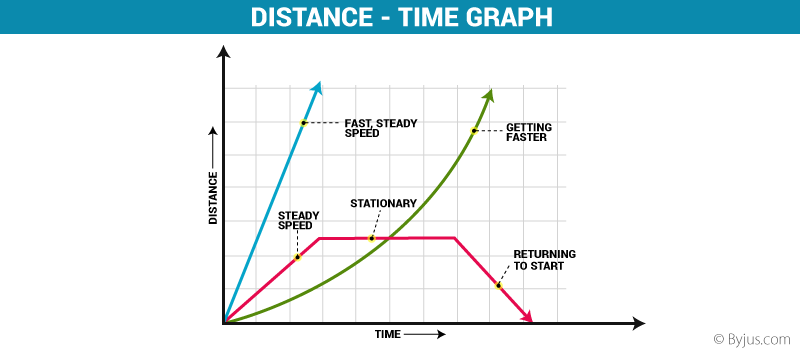 If the distance-time graph is a straight line then the object is moving at a constant velocity. A steeper gradient on a straight line means a faster constant velocity.An upwards curve means that the object is accelerating and a curve that’s levelling off shows an object is decelerating. A flat line shows an object is stationary as its not travelling any distance. A line with a negative gradient shows that the object is travelling back in the reverse direction. Questions on distance time graphs 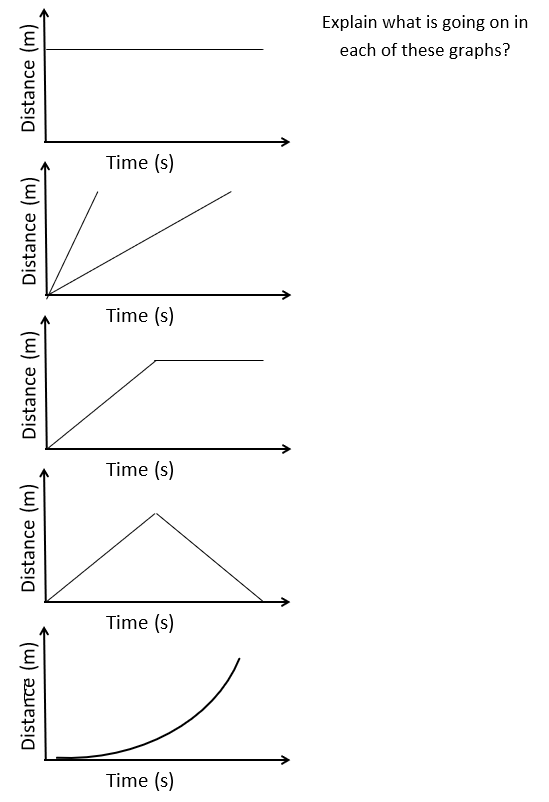 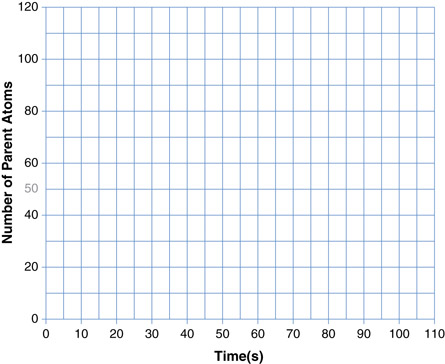 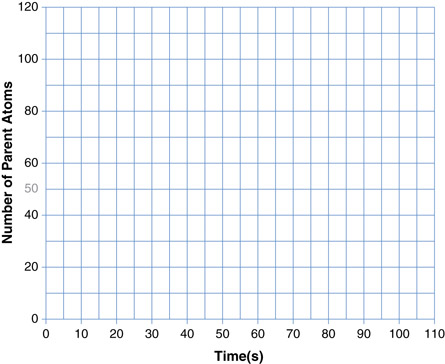 Year 10 Velocity time graphs  Year 10 Velocity time graphs - Notes 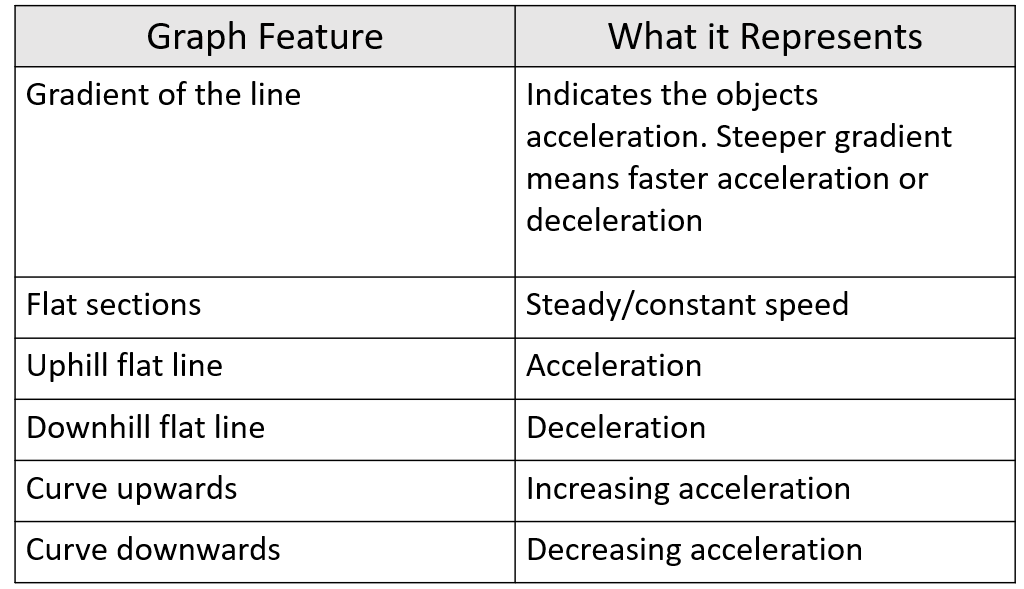 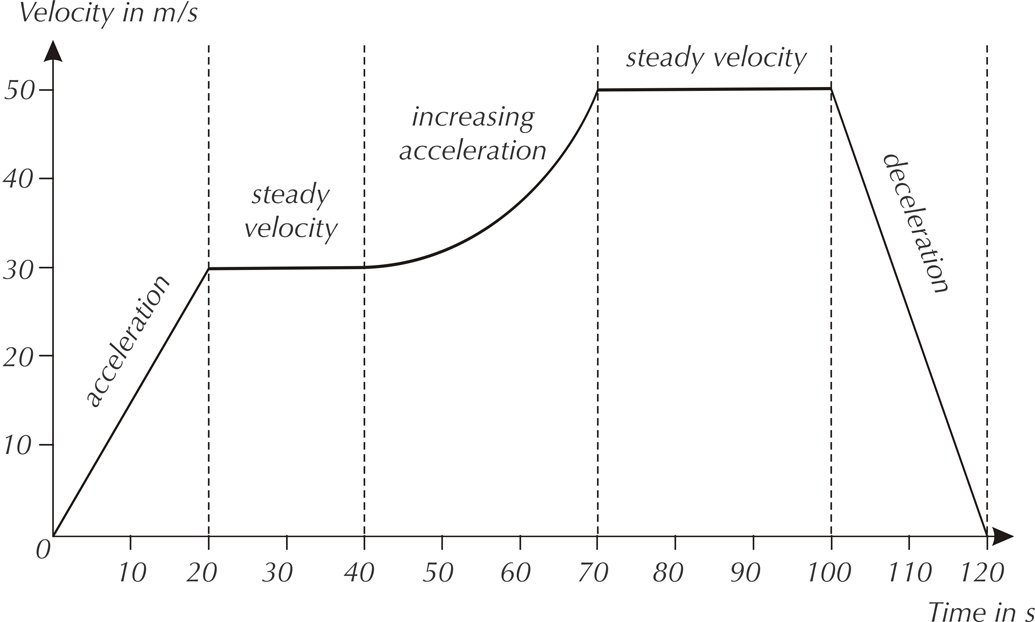 Worked Example 1) 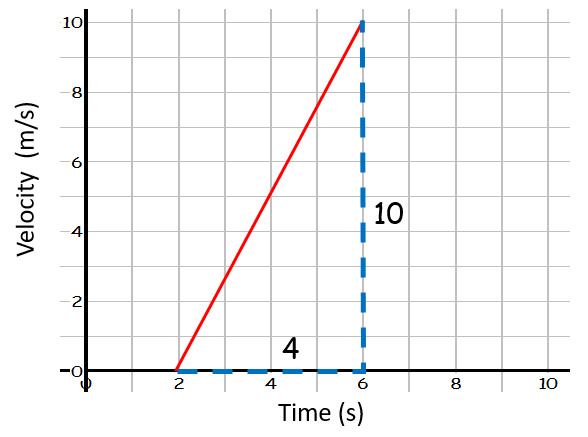 Find the acceleration of the object. a = Δv ÷ t   = 10 ÷ 4    = 2.5 m/s2Find the distance travelled by the object. Distance travelled = area under line                                 = area of triangle                                 = ½ b × h = ½ 4 × 10 = 20 m Worked Example 2)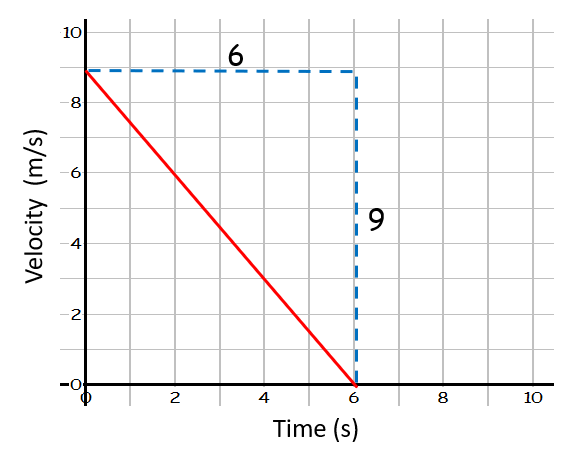 Find the acceleration of the object. a = Δv ÷ t   = -9 ÷ 6    = -1.5 m/s2Find the distance travelled by the object. Distance travelled = area under line                                 = area of triangle                                = ½ b × h = ½ 6 × 9 = 27 m Worked example 3)Find the distance travelled by the object. 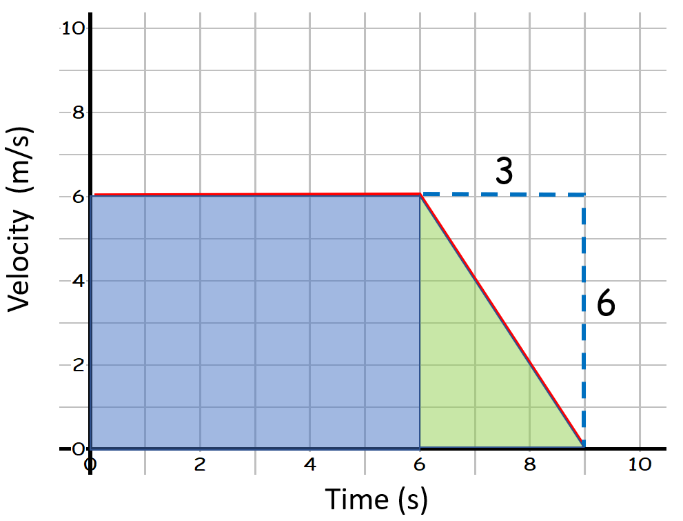 Distance travelled = area under line= area of square (in blue) + area of triangle (in green)= (6 × 6) + (½ 6 × 3) = 45 mYear 10 Velocity-time graphs- TasksPart A: Write what each graph shows: constant velocity, stationary, positive constant acceleration, negative constant acceleration, increasing acceleration or decreasing acceleration. 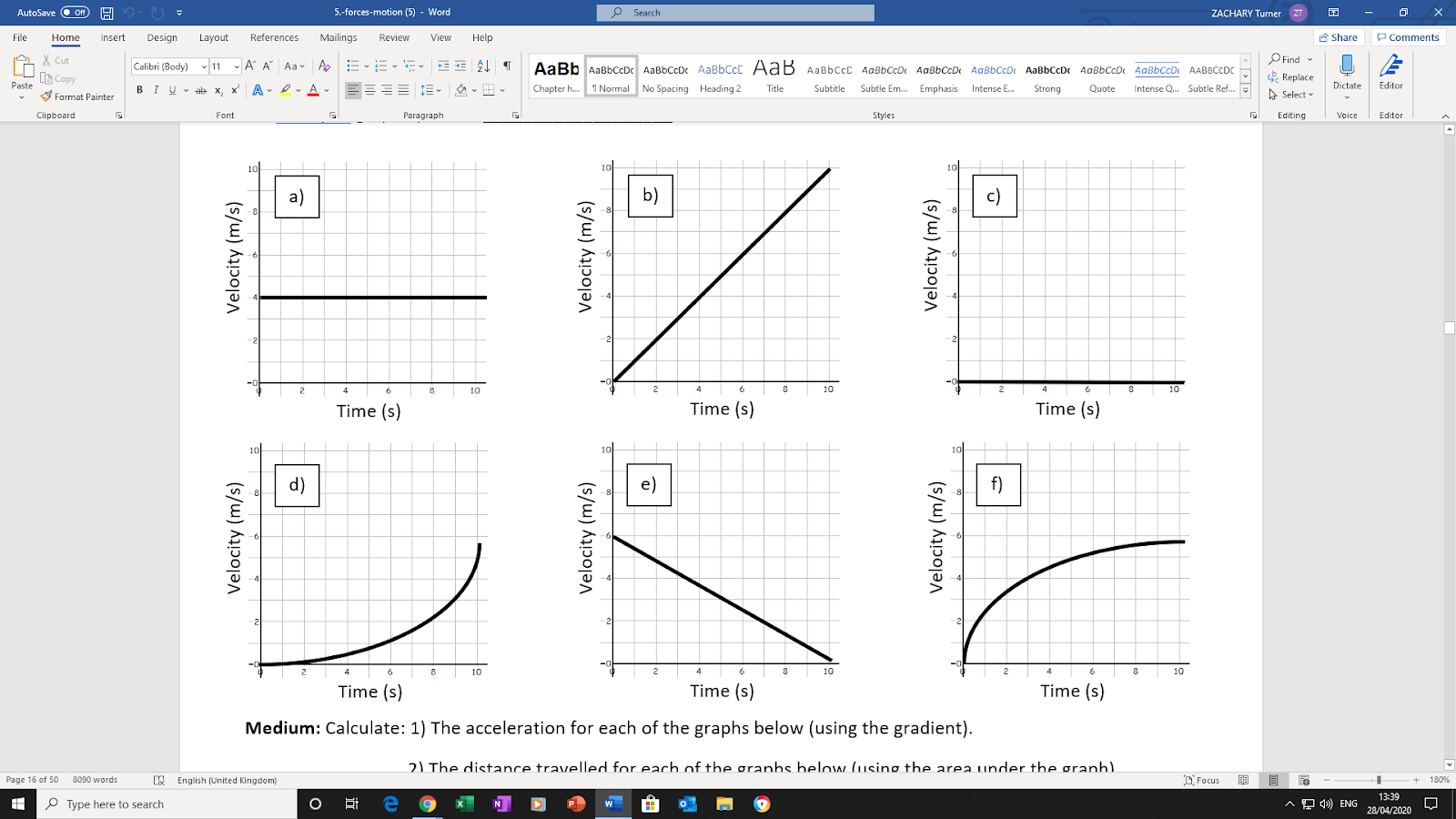 Graph a) shows ___________________.      Graph d) shows __________________.Graph b) shows ___________________.      Graph e) shows __________________.Graph c) shows ___________________.      Graph f) shows __________________.Part B: Calculate:1) The acceleration for each of the graphs below (using the gradient).2) The distance travelled for each of the graphs below (using the area under the graph).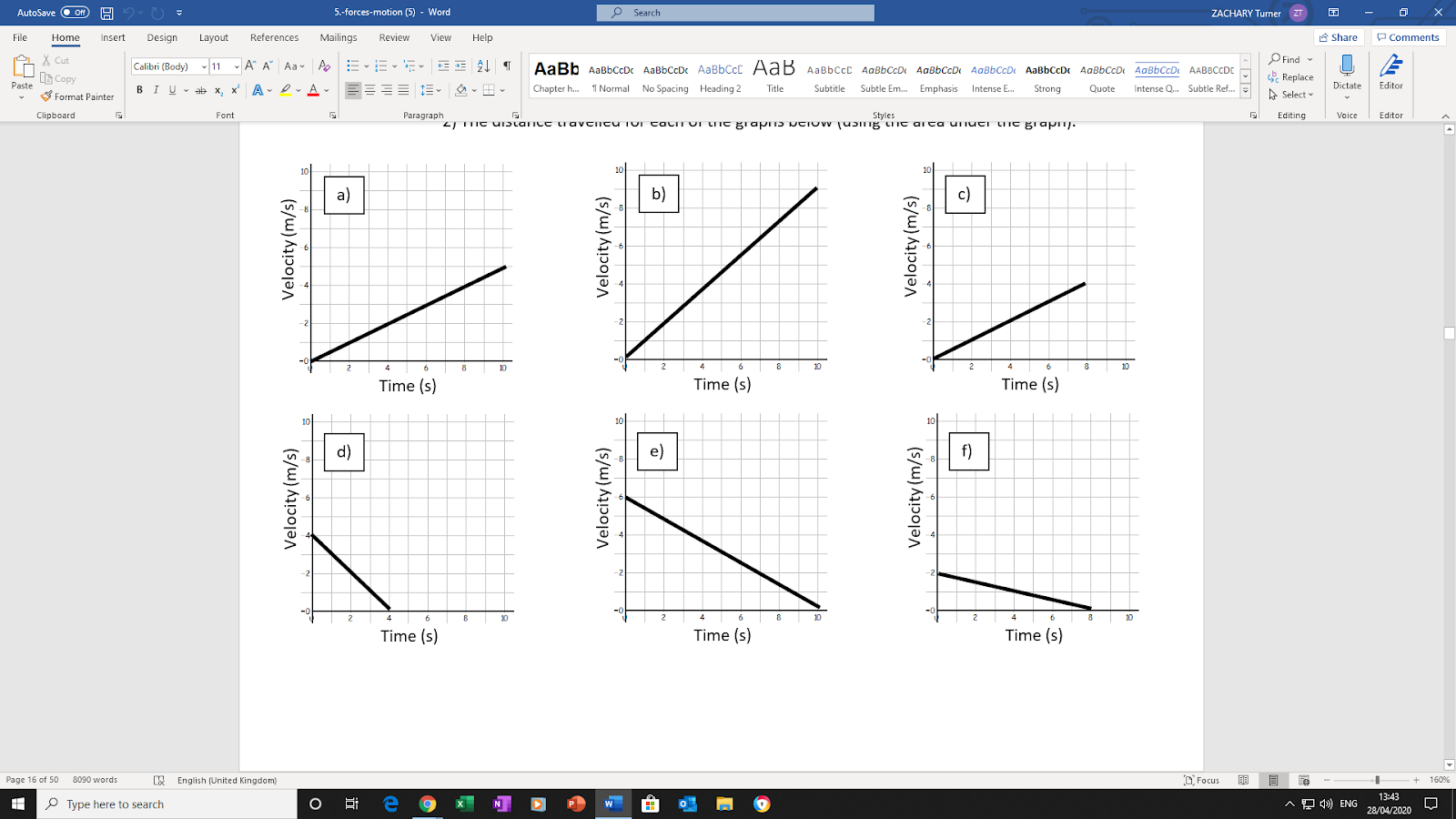 Acceleration for: Graph a)  ___________________.      Graph d) __________________.Graph b) ___________________.      Graph e) __________________.Graph c) ___________________.      Graph f) __________________.Distance travelled for: Graph a)  ___________________.      Graph d) __________________.Graph b) ___________________.      Graph e) __________________.Graph c) ___________________.      Graph f) __________________.Graph plottingPart C: Plot the velocity-time graph below: Label where:-The object is accelerating.-The object is travelling at a constant speed.-The object is decelerating.-The object is stationary. 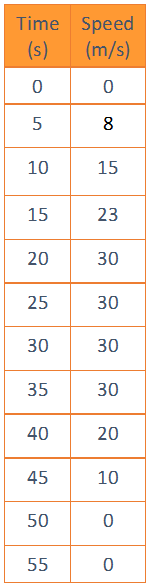 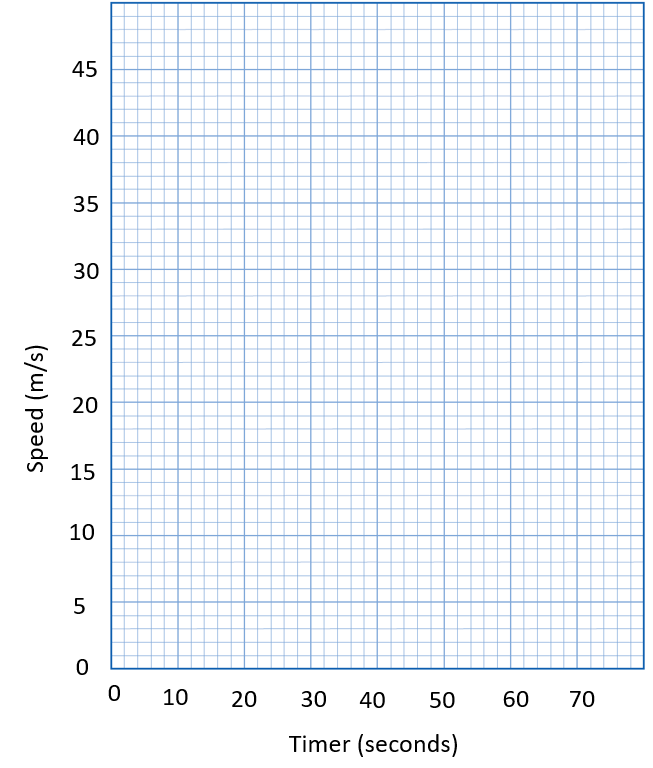 Part D: Questions on velocity-time graphs:Q1.A high-speed train accelerates at a constant rate in a straight line.The velocity of the train increases from 30 m/s to 42 m/s in 60 seconds.(a)     (i)      Calculate the change in the velocity of the train.______________________________________________________________Change in velocity = _______________ m/s(1)(ii)     Use the equation in the box to calculate the acceleration of the train.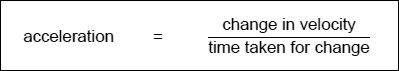 Show clearly how you work out your answer and give the unit.
Choose the unit from the list below.____________________________________________________________________________________________________________________________Acceleration = _________________________(2)(b)     Which one of the graphs, A, B or C, shows how the velocity of the train changes as it accelerates? Write your answer, A, B or C, in the box.Graph   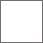 (1)(Total 4 marks)Q2.Figure 1 shows the velocity-time graph for a car driven along a straight road.Figure 1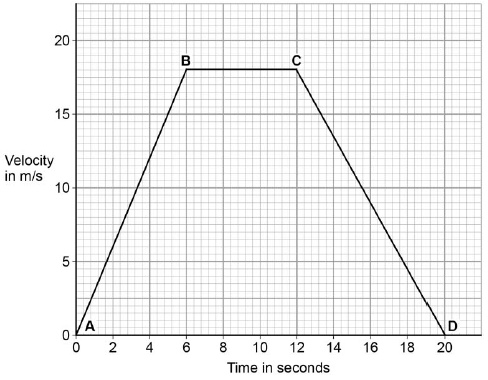 (a)     From B to C the car is moving at a constant velocity.Complete the sentence.Choose the answer from the box.From B to C the forward driving force is _________________________ thebackward resistive force.(1)(b)     From C to D the car is slowing down.What word is used to describe the motion of an object that is slowing down?___________________________________________________________________(1)(c)     Between A and B the car is accelerating.Calculate the acceleration of the car between A and B.Use the equation: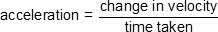 _________________________________________________________________________________________________________________________________________________________________________________________________________Acceleration = ____________________ m/s2(2)Q3. The graph below shows the speed of a runner during an indoor 60 metres race. a)	Calculate the acceleration of the runner during the first four seconds. b)	How far does the runner travel during the first four seconds?c)	How long does the runner take to decelerate after the end of the race?d)	What is the total distance travelled by the runner?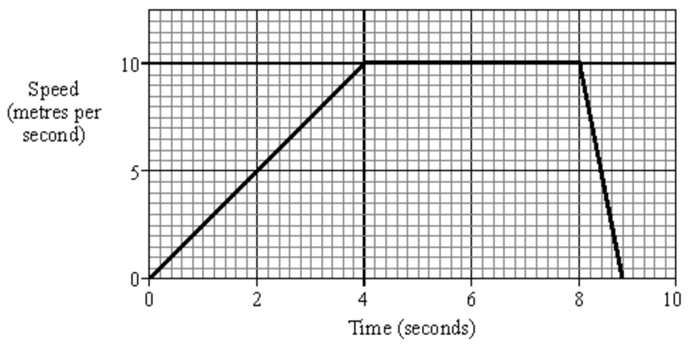 Extension Questions Figure 1 shows the velocity–time graph for a car when it accelerated from rest at constant acceleration.How can you tell from the graph that the acceleration is constant?Calculate the acceleration of the car.Show that the car travelled a distance of 135 m in 30 s.Figure 2 shows the velocity–time graph for a car before and while its brakes were applied.i)	How long did the car travel at constant velocity for?ii)	Show that it travelled a distance of 240 m in this time.i)	How long did the car decelerate for?ii)	How far did it travel in this time?iii)	Calculate the deceleration of the car.The velocity of a car on a straight test track was measured and recorded. The table below shows the measurements for the first minute after it started from rest.Use the data above to plot a velocity–time graph for the car.Calculate the acceleration of the car.i)	What is represented by the area under the line of the graph?ii)	Use your graph to find the distance travelled by the car in 60 s from the start.m/sm/s2N/kgNm
 
    A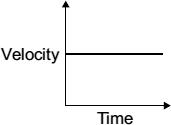 
 
         B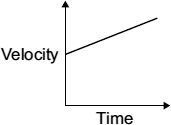 
 
             C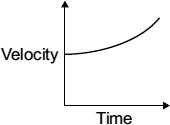 equal togreater thanless thanTime (in s)0102030405060Velocity (in m/s)0  51015202530